Государственная корпорация –ФОНД СОДЕЙСТВИЯ РЕФОРМИРОВАНИЮ ЖКХМосква  2014Государственная корпорация –ФОНД СОДЕЙСТВИЯ РЕФОРМИРОВАНИЮ ЖКХМетодические рекомендациипо разработке укрупненных показателей стоимости капитального ремонта основных конструктивных элементов и внутридомовых инженерных систем, входящих в состав общего имущества в многоквартирных домахПример расчета укрупненных показателей стоимости капитального ремонта многоквартирных домов.Исполнитель: 	ЗАО «Сибирский центр ценообразования в строительстве, промышленности и энергетике»Генеральный директор,	Г.В. Фадеевад.э.н., профессорМосква   2014УКД	338.5:69 (083)ББК	65.31ISBNМетодические рекомендации по разработке укрупненных показателей стоимости капитального ремонта основных конструктивных элементов и внутридомовых инженерных систем, входящих в состав общего имущества в многоквартирном доме.Пример расчета укрупненных показателей стоимости капитального ремонта многоквартирных домов.УТВЕРЖДЕНЫ:  	Государственная корпорация – Фонд содействия реформированию жилищно-коммунального хозяйства                                        ________________________________________________________РАЗРАБОТАНЫ:	ЗАО «Сибирский центр ценообразования в строительстве, промышленности и энергетике» (г. Омск).СодержаниеВведение	91.	Пример расчета укрупненных сметных нормативов УСНкр и УЕРкр	92.	Сбор данных по техническим характеристикам  многоквартирных домов……………………………………………………………….272.1.		Технические характеристики, конструктивные показатели, виды и объемы работ по результатам обследования жилого дома по адресу:  улица Богдана Хмельницкого, дом № 38	292.2.		Технические характеристики, конструктивные показатели, виды и объемы работ по результатам обследования жилого дома по адресу:   улица Лукашевича, дом №14, корпус 1	403.	Классификация по однотипным многоквартирным домам	524.	Расчет укрупненных показателей стоимости капитального ремонта основных конструктивных элементов и внутридомовых инженерных систем, входящих в состав общего имущества в многоквартирных домах	…………………………………………..524.1.		Физические объемы капитального ремонта конструктивных элементов  по объекту общего имущества «Кровля» многоквартирного дома по адресу: улица Богдана Хмельницкого, дом № 38	524.2.		Физические объемы капитального ремонта конструктивных элементов  по объекту общего имущества «Кровля» многоквартирного дома по адресу: улица Лукашевича, дом №14, корпус 1	534.3.		Расчет стоимости капитального ремонта объекта общего имущества «Кровля» по многоквартирному дому по адресу: улица Богдана Хмельницкого, дом № 38	544.4.		Расчет стоимости капитального ремонта объекта общего имущества «Кровля» по многоквартирному дому по адресу:  улица Лукашевича, дом №14, корпус 1	564.5.		Расчет укрупненного показателя стоимости капитального ремонта объекта общего имущества «Кровля»  для группы однотипных многоквартирных домов, крупнопанельных,  17-ти этажных, с плоской (рулонной) кровлей	574.6.		Укрупненные показатели удельной стоимости капитального ремонта объектов общего имущества,  входящих в состав  группы однотипных многоквартирных домов, в соответствии с Классификацией и кодированием  многоквартирным домов,  по субъекту Российской Федерации – Омская область	594.7.		Укрупненные показатели стоимости  капитального ремонта основных конструктивных элементов и внутридомовых инженерных систем,   входящих в состав общедомового имущества в многоквартирных домах.  "Кирпичные многоквартирные дома"	604.8.		Укрупненные показатели стоимости  капитального ремонта основных конструктивных элементов и внутридомовых инженерных систем, входящих в состав общедомового имущества в многоквартирных домах.  "Крупнопанельные до 5-ти этажей многоквартирные дома"	624.9.		Укрупненные показатели стоимости  капитального ремонта основных конструктивных элементов и внутридомовых инженерных систем, входящих в состав общедомового имущества в многоквартирных домах.  "Крупнопанельные более 5-ти этажей многоквартирные дома"	634.10.		Укрупненные показатели стоимости  капитального ремонта основных конструктивных элементов и внутридомовых инженерных систем, входящих в состав общедомового имущества в многоквартирных домах.   "Крупноблочные многоквартирные дома"	654.11.		Укрупненные показатели стоимости  капитального ремонта основных конструктивных элементов и внутридомовых инженерных систем, входящих в состав общедомового имущества в многоквартирных домах.  "Монолитные многоквартирные дома"	664.12.	Укрупненные показатели стоимости  капитального ремонта основных конструктивных элементов и внутридомовых инженерных систем, входящих в состав общедомового имущества в многоквартирных домах.  "Деревянные многоквартирные дома"	685.	Применение укрупненных показателей стоимости капитального ремонта основных конструктивных элементов и внутридомовых инженерных систем, входящих в состав общего имущества в многоквартирном доме, для определения оценочной стоимости капитального ремонта многоквартирных домов субъекта Российской Федерации	695.2.	Укрупненные показатели стоимости капитального ремонта конструктивных элементов и внутридомовых инженерных систем, входящих в состав общего имущества в многоквартирном доме, в расчете на 1 квадратный метр жилой и нежилой площади в соответствии с Таблицей 13.3, и с Классификацией многоквартирных домов по типам, учитывающим основные конструктивные элементы и внутридомовые инженерные системы, входящие в состав общего имущества в многоквартирном доме, многоквартирные дома относятся к типу дома  № 2277 (Приложение 9) приведены таблице 14).	69Многоквартирный дом, крупнопанельный, 17-ти этажный, одно- подъездный, с лифтом, с мусоропроводом, без штукатурки фасада, подвал, крыша плоская (рулонная), с центральным газоснабжением, с ХВС, с ГВС, с КВО, с ЦО, с естественной вентиляцией	705.5.1. 	Определение оценочной стоимости капитального ремонта для дома по адресу: улица Богдана Хмельницкого, дом № 38:	726.	Технические характеристики многоквартирных домов для формирования  регионального классификатора однотипных домов	Ошибка! Закладка не определена.7.	Укрупненные показатели удельной стоимости капитального ремонта объектов общего имущества, входящих в состав группы однотипных многоквартирных домов, в соответствии с Классификацией и кодированием по Омской области  (Приложение 5 методических рекомендаций)	77ВведениеВ данном разделе приведены примеры последовательности расчета укрупненных показателей стоимости капитального ремонта основных конструктивных элементов и внутридомовых инженерных систем, входящих в состав общего имущества в многоквартирных домах.Последовательность расчетов регламентирована разработанными Методическими рекомендациями по разработке укрупненных показателей стоимости капитального ремонта основных конструктивных элементов и внутридомовых инженерных систем, входящих в состав общего имущества в многоквартирных домах.Приведенные примеры расчетов выполнены на основании фактических данных  мониторинга жилищного фонда  по субъекту Российской Федерации – Омская область.Последовательность расчетов:Расчет укрупненных сметных нормативов УСНкр и УЕРкр.Сбор данных по техническим характеристикам  многоквартирных домов.Классификация по однотипным многоквартирным домам.Расчет укрупненных показателей стоимости капитального ремонта основных конструктивных элементов и внутридомовых инженерных систем, входящих в состав общего имущества в многоквартирных домах.Пример расчета укрупненных сметных нормативов УСНкр и УЕРкрДля определения стоимости капитального ремонта основных конструктивных элементов и внутридомовых инженерных систем, входящих в состав общего имущества многоквартирного дома субъектами Российской Федерации разрабатываются территориальные Укрупненные сметные нормативы капитального ремонта общего имущества многоквартирных домов в ценах года принятия региональной программы капитального ремонта.На начальном этапе субъектом Российской Федерации формируется  перечень основных работ и услуг по капитальному ремонту основных конструктивных элементов и внутридомовых инженерных систем, входящих в состав общего имущества в многоквартирных домах. Перечень основных работ и услуг по капитальному ремонту основных конструктивных элементов и внутридомовых инженерных систем, входящих в состав общего имущества в многоквартирных домах, принятый в субъекте Российской Федерации – Омская область, приведен в таблице 4.Следующим этапом выполняются расчеты УСНкр и УЕРкр в соответствии с принятым перечнем основных работ и услуг.В данном разделе последовательность формирования  укрупненных сметных нормативов приведена на  примере расчета укрупненного сметного норматива и укрупненной единичной расценки на замену общедомовых деревянных оконных блоков на оконные блоки из ПВХ профиля с установкой подоконных досок и облицовкой откосов.Для формирования необходимых нормативов выполнен локальный сметный расчет №1 на замену общедомовых деревянных оконных блоков на оконные блоки из ПВХ профиля с установкой подоконных досок и облицовкой откосов, приведенный в таблице 1.Из локального сметного расчета выполняется выборка перечня ученных в данном виде работ ресурсов:  трудовых, материальных, эксплуатации машин.На основании выбранных из локального сметного расчета ресурсов  формируется укрупненный сметный норматив УСНкр на определенный вид работ. УСНкр приведен в таблице 2.Расчет укрупненной сметной расценки УЕРкр выполняется на основании укрупненного сметного норматива УСНкр.  УЕРкр приведен в таблице 3.Расчеты УСНкр и УЕРкр выполнены в соответствии с разделом 3 Методических рекомендаций.					"______ " _______________2013 г.ЖИЛОЙ 5-И ЭТАЖНЫЙ, 4-х ПОДЪЕЗДНЫЙ, ПАНЕЛЬНЫЙ ДОМ общей площадью S=3406,4 м2без утепления фасада (ул. Чайковского,6)ЛОКАЛЬНЫЙ РЕСУРСНЫЙ СМЕТНЫЙ РАСЧЕТ  № 1(локальная смета)На:  Замена общедомовых деревянных оконных блоков на оконные блоки из ПВХ профиляс установкой подоконных досок и облицовкой откосов(наименование работ и затрат, наименование объекта)		Основание		Сметная стоимость строительных работ 	___________________________257594 руб.		Средства на оплату труда 		___________________________30645   руб.		Сметная трудоемкость	___________________________222,49  чел.час		Составлен(а) в текущих ценах по состоянию на 4 квартал 2012 г.		Таблица 1УСНкр 01-01-01-09	Замена общедомовых деревянных оконных блоков на оконные блоки из ПВХ профиля с установкой подоконных досок и облицовкой откосовУEРкр 01-01-01-09 	Замена общедомовых деревянных оконных блоков на оконные блоки из ПВХ профиля с установкой подоконных досок и облицовкой откосовИзмеритель:	1 м2Таблица 3Оценочные сметные показатели основных видов работ и услуг по видам капитального ремонта конструктивных элементов и внутридомовых инженерных систем, входящих в состав общего имущества многоквартирного дома, определяются по УЕРкр, разработанным субъектом Российской Федерации – Омской области. Перечень работ и услуг по основным видам капитального ремонта конструктивных элементов и внутридомовых инженерных систем, входящих в состав общего имущества многоквартирного дома, 
и оценочные сметные показатели,
утвержденные субъектом Российской Федерации – Омская областьТаблица 4Сбор данных по техническим характеристикам  многоквартирных домовВ целях разработки укрупненных показателей стоимости капитального ремонта основных конструктивных элементов и внутридомовых инженерных систем, входящих в состав  общедомового имущества в многоквартирном  доме, в соответствии с положением части 1 статьи 166 Жилищного кодекса, определен перечень работ и услуг по видам капитального ремонта, необходимых при планировании региональных программ капитального ремонта.В данном разделе приводится пример формирования технических характеристик по группе однотипных многоквартирных домов: крупнопанельных, 17-ти этажных, с плоской (рулонной) кровлей.После проведенного мониторинга многоквартирных домов в Омской области  крупнопанельных, 17-ти этажных многоквартирных домов в городе Омске выявлено  в количестве двух домов, расположенных по адресам:- улица Лукашевича, дом №14, корпус 1;- улица Богдана Хмельницкого, дом № 38.Обследуемые дома одноподъездные  с плоской рулонной кровлей.Сбор данных по техническим характеристикам многоквартирных домов выполнен в соответствии с разделом 4  Методических рекомендаций  и Приложением 2 «Типовая форма технических характеристик,  конструктивных показателей, видов и объемов работ по результатам обследования жилого дома». Технические характеристики, конструктивные показатели, виды и объемы работ по результатам обследования жилого дома по адресу:
 улица Богдана Хмельницкого, дом № 38Технические характеристики, конструктивные показатели, виды и объемы работ по результатам обследования жилого дома по адресу:
  улица Лукашевича, дом №14, корпус 1Классификация по однотипным многоквартирным домам3.1. В соответствии с Разделом 5 Методических рекомендаций и Приложением 9 «Классификация однотипных многоквартирных домов, учитывающая основные конструктивные элементы и внутридомовые инженерные системы, входящие в состав общего имущества в многоквартирном доме» группе обследуемых многоквартирных домов присвоен код  п-17-1-л-м-0-пд-п(р)-0-0-0-0, соответствующий типу 2277 «Многоквартирный дом крупнопанельный более 5 этажей, 17-ти этажный, с лифтом, с мусоропроводом, нет штукатурки, подвал, крыша плоская (рулонная), с ХВС, с ГВС, с КВО, с ЦО, с естественной вентиляцией».Расчет укрупненных показателей стоимости капитального ремонта основных конструктивных элементов и внутридомовых инженерных систем, входящих в состав общего имущества в многоквартирных домахВ данном разделе приводится расчет одного укрупненного показателя стоимости капитального ремонта на примере объекта общего имущества «Кровля» обследуемых 17-ти этажных многоквартирных домов.Физические объемы капитального ремонта конструктивных элементов  по объекту общего имущества «Кровля» многоквартирного дома по адресу: улица Богдана Хмельницкого, дом № 38	Таблица 7Физические объемы капитального ремонта конструктивных элементов  по объекту общего имущества «Кровля» многоквартирного дома по адресу: улица Лукашевича, дом №14, корпус 1Таблица 8Расчет стоимости капитального ремонта объекта общего имущества «Кровля» по многоквартирному дому по адресу:
улица Богдана Хмельницкого, дом № 38Таблица 9Расчет стоимости капитального ремонта объекта общего имущества «Кровля» по многоквартирному дому по адресу: 
улица Лукашевича, дом №14, корпус 1Таблица 10Расчет укрупненного показателя стоимости капитального ремонта объекта общего имущества «Кровля»
 для группы однотипных многоквартирных домов, крупнопанельных, 
17-ти этажных, с плоской (рулонной) кровлей Таблица 11Укрупненные показатели
удельной стоимости капитального ремонта объектов общего имущества, 
входящих в состав  группы однотипных многоквартирных домов, в соответствии с Классификацией и кодированием  многоквартирным домов, 
по субъекту Российской Федерации – Омская областьТаблица 12Стоимость в рублях с учетом НДСУкрупненные показатели стоимости 
капитального ремонта основных конструктивных элементов и внутридомовых инженерных систем, 
 входящих в состав общедомового имущества в многоквартирных домах. 
"Кирпичные многоквартирные дома"Таблица 13.1В рублях за 1 кв. м. жилой-нежилой площади многоквартирного домав ценах субъекта Российской Федерации "Омская область",по состоянию на 01.01.2013г. с учетом НДСУкрупненные показатели стоимости 
капитального ремонта основных конструктивных элементов и внутридомовых инженерных систем, входящих в состав
общедомового имущества в многоквартирных домах. 
"Крупнопанельные до 5-ти этажей многоквартирные дома"Таблица 13.2В рублях за 1 кв. м. жилой-нежилой площади многоквартирного домав ценах субъекта Российской Федерации "Омская область",по состоянию на 01.01.2013г. с учетом НДСУкрупненные показатели стоимости 
капитального ремонта основных конструктивных элементов и внутридомовых инженерных систем, входящих в состав
общедомового имущества в многоквартирных домах. 
"Крупнопанельные более 5-ти этажей многоквартирные дома"Таблица 13.3В рублях за 1 кв. м. жилой-нежилой площади многоквартирного домав ценах субъекта Российской Федерации "Омская область",по состоянию на 01.01.2013г. с учетом НДС Укрупненные показатели стоимости 
капитального ремонта основных конструктивных элементов и внутридомовых инженерных систем, входящих в состав
общедомового имущества в многоквартирных домах. 
 "Крупноблочные многоквартирные дома"Таблица 13.4В рублях за 1 кв. м. жилой-нежилой площади многоквартирного домав ценах субъекта Российской Федерации "Омская область",по состоянию на 01.01.2013г. с учетом НДС Укрупненные показатели стоимости 
капитального ремонта основных конструктивных элементов и внутридомовых инженерных систем, входящих в состав
общедомового имущества в многоквартирных домах. 
"Монолитные многоквартирные дома"Таблица 13.5В рублях за 1 кв. м. жилой-нежилой площади многоквартирного домав ценах субъекта Российской Федерации "Омская область",по состоянию на 01.01.2013г. с учетом НДС Укрупненные показатели стоимости 
капитального ремонта основных конструктивных элементов и внутридомовых инженерных систем, входящих в состав
общедомового имущества в многоквартирных домах. 
"Деревянные многоквартирные дома"Таблица 13.6В рублях за 1 кв. м. жилой-нежилой площади многоквартирного домав ценах субъекта Российской Федерации "Омская область",по состоянию на 01.01.2013г. с учетом НДСПрименение укрупненных показателей стоимости капитального ремонта основных конструктивных элементов и внутридомовых инженерных систем, входящих в состав общего имущества в многоквартирном доме, для определения оценочной стоимости капитального ремонта многоквартирных домов субъекта Российской Федерации5.1. 	В данном разделе приведен порядок применения укрупненных показателей стоимости капитального ремонта основных конструктивных элементов и внутридомовых инженерных систем, входящих в состав общего имущества в многоквартирном доме, на примере расчетов  субъекта Российской Федерации - Омская область, приведенных в Таблице 13.3.5.2. Укрупненные показатели стоимости капитального ремонта конструктивных элементов и внутридомовых инженерных систем, входящих в состав общего имущества в многоквартирном доме, в расчете на 1 квадратный метр жилой и нежилой площади в соответствии с Таблицей 13.3, и с Классификацией многоквартирных домов по типам, учитывающим основные конструктивные элементы и внутридомовые инженерные системы, входящие в состав общего имущества в многоквартирном доме, многоквартирные дома относятся к типу дома  № 2277 (Приложение 9) приведены таблице 14).Многоквартирный дом, крупнопанельный, 17-ти этажный, одно- подъездный, с лифтом, с мусоропроводом, без штукатурки фасада, подвал, крыша плоская (рулонная), с центральным газоснабжением, с ХВС, с ГВС, с КВО, с ЦО, с естественной вентиляциейТаблица 14Код (шифр): п-17-1-л-м-0-пд-п(р)-0-0-0-0на 1 кв.м жилой и нежилой площадиПримечание: 1.	Данные  заполняются из таблицы 13.3 (столбец 17).2. 	Прочие виды ремонтных работ включают: усиление железобетонных козырьков над входами в подъезды; усиление железобетонных балконных плит; смену оконных отливов, водосточных труб, подвесных желобов; ремонт местами металлического ограждения лестниц; замену мусоропровода; ремонт ступеней деревянных и железобетонных лестниц; замену мусоропроводов.В городе Омске многоквартирных домов, соответствующих классификации домов по типу № 2277, определено в количестве 2-х домов в составе по адресам:ул. Богдана Хмельницкого, дом №38;ул. Лукашевича, дом №14, корпус 1.Суммарная площадь по двум многоквартирным домам вносится в  Приложение 4  Методических рекомендаций и определена в размере:Таблица 155.3. 	При формировании  региональной программы капитального ремонта многоквартирных домов субъекта Российской Федерации «Омская область», в целях планирования затрат для обеспечения своевременного проведения капитального ремонта, для перечисленных 2-х домов выполняется расчет оценочной стоимости капитального ремонта по формуле:                                                              оц             m        мкдСкр    = Σi=1 С ст ;где:    оцСкр  - оценочная стоимость капитального ремонта многоквартирных домов;     мкдС ст  - оценочной стоимости капитального ремонта многоквартирного дома, определенная по укрупненным показателям стоимости капитального ремонта конструктивных элементов и внутридомовых инженерных систем, входящих в состав общего имущества в многоквартирном доме по Таблице 13.3., в соответствии с Типом дома;m – количество многоквартирных домов.5.4. 	Определение стоимости капитального ремонта каждого отдельного многоквартирного дома выполняется по формуле:                                    кд                                                ои                       Сст   = Σ Sпл (Sж  + Sнж)  х  Сукр.ст.где:Sпл (Sж  + Sнж) - – площадь многоквартирного дома, определяемая как сумма общей площади квартир и площади нежилых помещений, арендуемых различного вида организационными структурами или находящихся в собственности частных лиц (магазины, поликлиники, почтовые отделения, отделения полиции, салоны, офисы и др.), без учета площади помещений общего пользования.    оиСукр.ст. - укрупненные показатели стоимости капитального ремонта конструктивных элементов и внутридомовых инженерных систем, входящих в состав общего имущества в многоквартирном доме по Таблице 4.3., рассчитанные для определенного типа многоквартирного дома, в соответствии с классификацией домов.5.5. 	Расчет выполняется на основании Приложения 4 Методических рекомендаций:5.5.1. 	Определение оценочной стоимости капитального ремонта для дома по адресу: улица Богдана Хмельницкого, дом № 38:Таблица 165.5.2. Определение оценочной стоимости капитального ремонта для дома по адресу: улица Лукашевича, дом №14, корпус 1:Таблица 175.5.3. Оценочная стоимость капитального ремонта по всей группе однотипных многоквартирных домов определена в сумме:20 564 662,30 руб. + 20 450 251,86 руб. = 41 014 914,16 руб.ЗаключениеУчитывая, что не все субъекты Российской Федерации имеют возможность получить подробную информацию по каждому многоквартирному дому для заполнения формы технических характеристик в соответствии с Приложением 2  «Типовая форма технических характеристик, конструктивных показателей, видов и объемов работ по результатам обследования жилого дома» Методических рекомендаций, так как этот процесс весьма трудоемкий, предлагается более простой и быстрый вариант получения необходимого результата по оценочной стоимости капитального ремонта многоквартирных домов.Для более оперативного получения результата достаточно:-	внести исходные данные по многоквартирным домам в упрощенную форму, приведенную в таблице 18; -	предоставить стоимость строительных материалов, оборудования и 1 машино-часа эксплуатации строительных машин (механизмов) в ценах по состоянию на 01 января года принятия региональной программы, в соответствии с Приложениями 6 и 7 методических рекомендаций;-	оплату труда рабочих-строителей (ремонтников) среднего 4-го квалификационного разряда по состоянию на 01 января года принятия региональной программы.Оценочная стоимость капитального ремонта многоквартирных  домов субъекта Российской Федерации рассчитывается автоматизировано на основании данных однотипных многоквартирных домов, внесенных в электронную базу расчетной программы.Применение автоматизированного расчета, используемого в Омской области, позволяет не только в короткие сроки рассчитать оценочную стоимость капитального ремонта общего имущества многоквартирных домов, но и выполнить автоматизированный расчет необходимого размера взноса собственников помещений на капитальный ремонт общего имущества многоквартирных домов адресно для любого субъекта Российской Федерации.Упрощенная форма заполнения технических характеристик многоквартирных домов субъекта Российской ФедерацииТаблица 18Порядок заполнения граф формы таблицы 18Таблица 19Методические рекомендациипо разработке укрупненных показателей стоимости капитального ремонта основных конструктивных элементов и внутридомовых инженерных систем, входящих в состав общего имущества в многоквартирных домахПример расчета укрупненных показателей стоимости капитального ремонта многоквартирных домов№ ппОбоснованиеНаименованиеЕд. изм.Кол.Кол.Кол.Кол.Сметная стоимость в текущих (прогнозных) ценах, руб.Сметная стоимость в текущих (прогнозных) ценах, руб.Сметная стоимость в текущих (прогнозных) ценах, руб.Сметная стоимость в текущих (прогнозных) ценах, руб.Сметная стоимость в текущих (прогнозных) ценах, руб.Сметная стоимость в текущих (прогнозных) ценах, руб.Т/з осн. раб.Т/з мех.№ ппОбоснованиеНаименованиеЕд. изм.на ед.на ед.всеговсегона ед.общаяВ том числеВ том числеВ том числеТ/з осн. раб.Т/з мех.№ ппОбоснованиеНаименованиеЕд. изм.на ед.на ед.всеговсегона ед.общаяОсн.З/пЭк.Маш.З/пМехМатТ/з осн. раб.Т/з мех.123455667891011121314Раздел 1. Замена общедомовых деревянных оконных блоков на оконные блоки из ПВХ профиля с установкой подоконных досок и облицовкой откосовРаздел 1. Замена общедомовых деревянных оконных блоков на оконные блоки из ПВХ профиля с установкой подоконных досок и облицовкой откосовРаздел 1. Замена общедомовых деревянных оконных блоков на оконные блоки из ПВХ профиля с установкой подоконных досок и облицовкой откосовРаздел 1. Замена общедомовых деревянных оконных блоков на оконные блоки из ПВХ профиля с установкой подоконных досок и облицовкой откосовРаздел 1. Замена общедомовых деревянных оконных блоков на оконные блоки из ПВХ профиля с установкой подоконных досок и облицовкой откосовРаздел 1. Замена общедомовых деревянных оконных блоков на оконные блоки из ПВХ профиля с установкой подоконных досок и облицовкой откосовРаздел 1. Замена общедомовых деревянных оконных блоков на оконные блоки из ПВХ профиля с установкой подоконных досок и облицовкой откосовРаздел 1. Замена общедомовых деревянных оконных блоков на оконные блоки из ПВХ профиля с установкой подоконных досок и облицовкой откосовРаздел 1. Замена общедомовых деревянных оконных блоков на оконные блоки из ПВХ профиля с установкой подоконных досок и облицовкой откосовРаздел 1. Замена общедомовых деревянных оконных блоков на оконные блоки из ПВХ профиля с установкой подоконных досок и облицовкой откосовРаздел 1. Замена общедомовых деревянных оконных блоков на оконные блоки из ПВХ профиля с установкой подоконных досок и облицовкой откосовРаздел 1. Замена общедомовых деревянных оконных блоков на оконные блоки из ПВХ профиля с установкой подоконных досок и облицовкой откосовРаздел 1. Замена общедомовых деревянных оконных блоков на оконные блоки из ПВХ профиля с установкой подоконных досок и облицовкой откосовРаздел 1. Замена общедомовых деревянных оконных блоков на оконные блоки из ПВХ профиля с установкой подоконных досок и облицовкой откосовРаздел 1. Замена общедомовых деревянных оконных блоков на оконные блоки из ПВХ профиля с установкой подоконных досок и облицовкой откосовРаздел 1. Замена общедомовых деревянных оконных блоков на оконные блоки из ПВХ профиля с установкой подоконных досок и облицовкой откосов Состав работ:   1.  Разборка оконных проемов (деревянных). 2. Установка оконных блоков (ПВХ профили). 3. Установка подоконных досок из ПВХ. 4. Облицовка откосов пластиком. 5. Вывоз мусора. Состав работ:   1.  Разборка оконных проемов (деревянных). 2. Установка оконных блоков (ПВХ профили). 3. Установка подоконных досок из ПВХ. 4. Облицовка откосов пластиком. 5. Вывоз мусора. Состав работ:   1.  Разборка оконных проемов (деревянных). 2. Установка оконных блоков (ПВХ профили). 3. Установка подоконных досок из ПВХ. 4. Облицовка откосов пластиком. 5. Вывоз мусора. Состав работ:   1.  Разборка оконных проемов (деревянных). 2. Установка оконных блоков (ПВХ профили). 3. Установка подоконных досок из ПВХ. 4. Облицовка откосов пластиком. 5. Вывоз мусора. Состав работ:   1.  Разборка оконных проемов (деревянных). 2. Установка оконных блоков (ПВХ профили). 3. Установка подоконных досок из ПВХ. 4. Облицовка откосов пластиком. 5. Вывоз мусора. Состав работ:   1.  Разборка оконных проемов (деревянных). 2. Установка оконных блоков (ПВХ профили). 3. Установка подоконных досок из ПВХ. 4. Облицовка откосов пластиком. 5. Вывоз мусора. Состав работ:   1.  Разборка оконных проемов (деревянных). 2. Установка оконных блоков (ПВХ профили). 3. Установка подоконных досок из ПВХ. 4. Облицовка откосов пластиком. 5. Вывоз мусора. Состав работ:   1.  Разборка оконных проемов (деревянных). 2. Установка оконных блоков (ПВХ профили). 3. Установка подоконных досок из ПВХ. 4. Облицовка откосов пластиком. 5. Вывоз мусора. Состав работ:   1.  Разборка оконных проемов (деревянных). 2. Установка оконных блоков (ПВХ профили). 3. Установка подоконных досок из ПВХ. 4. Облицовка откосов пластиком. 5. Вывоз мусора. Состав работ:   1.  Разборка оконных проемов (деревянных). 2. Установка оконных блоков (ПВХ профили). 3. Установка подоконных досок из ПВХ. 4. Облицовка откосов пластиком. 5. Вывоз мусора. Состав работ:   1.  Разборка оконных проемов (деревянных). 2. Установка оконных блоков (ПВХ профили). 3. Установка подоконных досок из ПВХ. 4. Облицовка откосов пластиком. 5. Вывоз мусора. Состав работ:   1.  Разборка оконных проемов (деревянных). 2. Установка оконных блоков (ПВХ профили). 3. Установка подоконных досок из ПВХ. 4. Облицовка откосов пластиком. 5. Вывоз мусора. Состав работ:   1.  Разборка оконных проемов (деревянных). 2. Установка оконных блоков (ПВХ профили). 3. Установка подоконных досок из ПВХ. 4. Облицовка откосов пластиком. 5. Вывоз мусора. Состав работ:   1.  Разборка оконных проемов (деревянных). 2. Установка оконных блоков (ПВХ профили). 3. Установка подоконных досок из ПВХ. 4. Облицовка откосов пластиком. 5. Вывоз мусора. Состав работ:   1.  Разборка оконных проемов (деревянных). 2. Установка оконных блоков (ПВХ профили). 3. Установка подоконных досок из ПВХ. 4. Облицовка откосов пластиком. 5. Вывоз мусора. Состав работ:   1.  Разборка оконных проемов (деревянных). 2. Установка оконных блоков (ПВХ профили). 3. Установка подоконных досок из ПВХ. 4. Облицовка откосов пластиком. 5. Вывоз мусора. Измеритель:    1 м2 Измеритель:    1 м2 Измеритель:    1 м2 Измеритель:    1 м2 Измеритель:    1 м2 Измеритель:    1 м2 Измеритель:    1 м2 Измеритель:    1 м2 Измеритель:    1 м2 Измеритель:    1 м2 Измеритель:    1 м2 Измеритель:    1 м2 Измеритель:    1 м2 Измеритель:    1 м2 Измеритель:    1 м2 Измеритель:    1 м2 Делитель:         55 Делитель:         55 Делитель:         55 Делитель:         55 Делитель:         55 Делитель:         55 Делитель:         55 Делитель:         55 Делитель:         55 Делитель:         55 Делитель:         55 Делитель:         55 Делитель:         55 Делитель:         55 Делитель:         55 Делитель:         551ТЕР46-04-012-02Разборка деревянных заполнений проемов: оконных без подоконных досок
НР (10181 руб.): 86% от ФОТ
СП (5919 руб.): 50% от ФОТ100 м20,550,5519045,4919045,4910475,029699,44775,58595,4395,024,262ТЕР10-01-034-01Установка в жилых и общественных зданиях оконных блоков из ПВХ профилей: глухих с площадью проема до 2 м2НР (703 руб.): 86% от ФОТСП (409 руб.): 50% от ФОТ100 м2 проемов0,03240,0324316602,6316602,610257,92610,3896,357,989551,195,530,063ТЕР10-01-034-08Установка в жилых и общественных зданиях оконных блоков из ПВХ профилей: поворотных (откидных, поворотно-откидных) с площадью проема более 2 м2 трехстворчатых, в том числе при наличии створок глухого остекления
НР (9763 руб.): 86% от ФОТ
СП (5676 руб.): 50% от ФОТ100 м2 проемов0,51840,5184309570,6309570,6160481,48531,221468,547,86150481,777,320,344ТЕР10-01-035-02Установка подоконных досок из ПВХ: в панельных стенах
НР (627 руб.): 86% от ФОТ
СП (365 руб.): 50% от ФОТ100 п. м0,240,249790,369790,362349,69548,8733,891,681766,935,100,015101-1497-01021Плиты подоконные ПВХ толщиной 25 мм шириной 300 мм длина под размер с накладкамим24,9624,96312,73312,737805,747805,746ТЕР15-01-050-04Облицовка оконных и дверных откосов декоративным бумажнослоистым пластиком или листами из синтетических материалов на клее
НР (5180 руб.): 86% от ФОТ
СП (3012 руб.): 50% от ФОТ100 м2 облицовки0,2360,23658158,7658158,7613725,474551,3985,482,649088,639,290,028311-01-146-1Мусор строительный с погрузкой вручную погрузка
НР (24 руб.): 100% от ФОТ
СП (12 руб.): 50% от ФОТтонна0,393250,39325294,65294,6599,9120,6179,30,239310-3015-1Перевозка грузов автомобилями-самосвалами грузоподъемностью 10 т работающих вне карьера : расстояние перевозки 15 км;нормативное время пробега 1,264 час;класс груза 1;
НР 0% от ФОТ
СП 50% от ФОТ1 т0,393250,39325123,18123,1848,4548,45Итого прямые затраты по смете в текущих ценах:Итого прямые затраты по смете в текущих ценах:Итого прямые затраты по смете в текущих ценах:Итого прямые затраты по смете в текущих ценах:Итого прямые затраты по смете в текущих ценах:Итого прямые затраты по смете в текущих ценах:Итого прямые затраты по смете в текущих ценах:Итого прямые затраты по смете в текущих ценах:Итого прямые затраты по смете в текущих ценах:205243,623961,912587,55655,59178695222,494,69Итого прямые затраты по смете с учетом коэффициентов к итогам:Итого прямые затраты по смете с учетом коэффициентов к итогам:Итого прямые затраты по смете с учетом коэффициентов к итогам:Итого прямые затраты по смете с учетом коэффициентов к итогам:Итого прямые затраты по смете с учетом коэффициентов к итогам:Итого прямые затраты по смете с учетом коэффициентов к итогам:Итого прямые затраты по смете с учетом коэффициентов к итогам:Итого прямые затраты по смете с учетом коэффициентов к итогам:Итого прямые затраты по смете с учетом коэффициентов к итогам:211712,0029989,003028,00655,59178695222,494,69Накладные расходы:Накладные расходы:Накладные расходы:Накладные расходы:Накладные расходы:Накладные расходы:Накладные расходы:Накладные расходы:Накладные расходы:22455Сметная прибыль:Сметная прибыль:Сметная прибыль:Сметная прибыль:Сметная прибыль:Сметная прибыль:Сметная прибыль:Сметная прибыль:Сметная прибыль:12304Итоги по смете:Итоги по смете:Итоги по смете:Итоги по смете:Итоги по смете:Итоги по смете:Итоги по смете:Итоги по смете:Итоги по смете:  Итого:  Итого:  Итого:  Итого:  Итого:  Итого:  Итого:  Итого:  Итого:246471222,494,8  Зимнее удорожание 1,31%:  Зимнее удорожание 1,31%:  Зимнее удорожание 1,31%:  Зимнее удорожание 1,31%:  Зимнее удорожание 1,31%:  Зимнее удорожание 1,31%:  Зимнее удорожание 1,31%:  Зимнее удорожание 1,31%:  Зимнее удорожание 1,31%:3229  Итого:  Итого:  Итого:  Итого:  Итого:  Итого:  Итого:  Итого:  Итого:249700  Строительный контроль 2,14%:  Строительный контроль 2,14%:  Строительный контроль 2,14%:  Строительный контроль 2,14%:  Строительный контроль 2,14%:  Строительный контроль 2,14%:  Строительный контроль 2,14%:  Строительный контроль 2,14%:  Строительный контроль 2,14%:5344  Итого:  Итого:  Итого:  Итого:  Итого:  Итого:  Итого:  Итого:  Итого:255043  Непредвиденные затраты 1%:  Непредвиденные затраты 1%:  Непредвиденные затраты 1%:  Непредвиденные затраты 1%:  Непредвиденные затраты 1%:  Непредвиденные затраты 1%:  Непредвиденные затраты 1%:  Непредвиденные затраты 1%:  Непредвиденные затраты 1%:2550  ВСЕГО по смете:  ВСЕГО по смете:  ВСЕГО по смете:  ВСЕГО по смете:  ВСЕГО по смете:  ВСЕГО по смете:  ВСЕГО по смете:  ВСЕГО по смете:  ВСЕГО по смете:257594222,494,8  ВСЕГО по смете на 1 кв.м.              9257594 : 55 кв.м. = 4683,53 руб.  ВСЕГО по смете на 1 кв.м.              9257594 : 55 кв.м. = 4683,53 руб.  ВСЕГО по смете на 1 кв.м.              9257594 : 55 кв.м. = 4683,53 руб.  ВСЕГО по смете на 1 кв.м.              9257594 : 55 кв.м. = 4683,53 руб.  ВСЕГО по смете на 1 кв.м.              9257594 : 55 кв.м. = 4683,53 руб.  ВСЕГО по смете на 1 кв.м.              9257594 : 55 кв.м. = 4683,53 руб.  ВСЕГО по смете на 1 кв.м.              9257594 : 55 кв.м. = 4683,53 руб.  ВСЕГО по смете на 1 кв.м.              9257594 : 55 кв.м. = 4683,53 руб.  ВСЕГО по смете на 1 кв.м.              9257594 : 55 кв.м. = 4683,53 руб.4683,53Состав работ:1. Разборка оконных проемов (деревянных). 2. Установка оконных блоков (ПВХ профили). 3. Установка подоконных досок из ПВХ. 4. Облицовка откосов пластиком. 5. Вывоз мусора.Измеритель:1 м2Таблица 2Шифр ресурсаНаименование элементов затратЕд. изм.01-01-01-091-0010Затраты труда рабочих (ср 1.0)чел.-ч.01-0024Затраты труда рабочих (ср 2.4)чел.-ч.1,731-0030Затраты труда рабочих (ср 3.0)чел.-ч.0,091-0032Затраты труда рабочих (ср 3.2)чел.-ч.1,511-0036Затраты труда рабочих (ср 3.6)чел.-ч.0,712Затраты труда машинистовчел.-ч.0,193Машины и механизмыМашины и механизмыМашины и механизмы030953Подъемники грузоподъемностью до 500 кг одномачтовые, высота подъема: 35 ммаш.-ч.0,09134041Шуруповертмаш.-ч.0,13331451Перфораторы: электрическиемаш.-ч.0,2400001Автомобили бортовые, грузоподъемность: до 5 тмаш.-ч.0,04400052Автомобиль-самосвал, грузоподъемность: до 10 тмаш.-ч.04МатериалыМатериалыМатериалы101-1757Ветошькг0,000858101-1862Пластик бумажно-слоистый 2 с декоративной стороной1000 м20,000451101-2052Лента бутиловаям4,81101-2388Герметик пенополиуретановый (пена монтажная) типа Makrofleks, Soudal в баллонах по 750 млшт.0,921076101-2434Клей ПВАкг0,128727101-2906Доски подоконные ПВХ, шириной 300 ммм0,453818101-3464Грунтовка масляная ВАК-I-Vт0,000038101-4173Дюбели монтажные 10х130 (10х132, 10х150) мм10 шт.0,406355102-0303Клинья пластиковые монтажныешт.9,76203-8040Блоки оконные из поливинилхлоридных профилей с листовым стеклом и стеклопакетом одностворные ОПРСП 9-9, площадью 0,75 м2 (ГОСТ 30674-99)м21509-9900Строительный мусорт0,007151Номера расценокВсего стоимость работ, руб.В том числе, руб.В том числе, руб.В том числе, руб.В том числе, руб.В том числе, руб.В том числе, руб.В том числе, руб.Затраты труда рабочих, чел.-чНомера расценокВсего стоимость работ, руб.Оплата труда рабочихЭксплуатация машинЭксплуатация машинМатериалыНакладные расходыСметная прибыльПрочие затраты в т.ч. зимние и непредвиденныеЗатраты труда рабочих, чел.-чНомера расценокВсего стоимость работ, руб.Оплата труда рабочихВсегоВ т.ч. оплата труда машинистовМатериалыНакладные расходыСметная прибыльПрочие затраты в т.ч. зимние и непредвиденныеЗатраты труда рабочих, чел.-ч01-01-01-094683,53545,2555,0514,023249,00408,27223,71202,244,05№ п/пНаименование элементов Единица измеренияОценочные сметные показатели на единицу измерения, без НДС, руб.12341. Фасад1. Фасад1. Фасад1.1Ремонт штукатурки фасада местами, включая архитектурный ордер (пилоны, пилястры)100 кв.м.98113,011.2Ремонт штукатурки фасада с полной заменой штукатурного слоя100 кв.м.76847,131.3Замена на фасадах архитектурного орнамента из погонных лепных изделий рельефных (порезки, пояса, фризы, тяги др.)100 п.м.849642,001.4Замена на фасадах архитектурного орнамента из штучных лепных изделий рельефных (розетки, модульоны, гербы и др.)1 изделие14054,501.5Окраска фасадов по штукатурке или фактурному слою поливинилацетатными красками100 кв.м.24715,841.6Ремонт герметизации горизонтальных и вертикальных стыков стеновых панелей крупноблочных и крупнопанельных зданий однокомпонентными полисульфидными герметиками100 п.м.58174,871.7Ремонт герметизации горизонтальных и вертикальных стыков стеновых панелей крупноблочных и крупнопанельных зданий с устройством солнцезащиты из нетвердеющих герметизирующих мастик100 п.м.42417,501.8Окраска со стороны фасада общедомовых деревянных оконных переплётов масляными красками1 кв.м.141,261.9Замена общедомовых деревянных оконных блоков на оконные блоки из ПВХ профиля с установкой подоконных досок и облицовкой откосов1 кв.м.4683,53Замена общедомовых наружных деревянных дверных блоков на дверные блоки из ПВХ профиля с облицовкой откосов1 кв.м.5455,351.10Замена общедомовых деревянных входных  наружных дверных блоков на металлические1 кв.м.8629,861.11Утепление ограждающих конструкций стен фасадов минераловатными плитами с последующей отделкой поверхности металлосайдингом в горизонтальном исполнении100 кв.м.249689,241.12Утепление ограждающих конструкций стен фасадов минераловатными плитами с последующей отделкой поверхности навесными вентилируемыми фасадными системами100 кв.м.443189,901.13Облицовка цокольной части фасада бетонными плитами100 кв.м.158740,761.14Ремонт штукатурки цокольной части фасада с окраской поливинилацетатными красками100 кв.м.37700,002. Кровли (крыши)2. Кровли (крыши)2. Кровли (крыши)2. Кровли (крыши)2.1Замена покрытий кровли из волнистых и полуволнистых асбестоцементных листов на покрытие из металлочерепицы с устройством примыканий100 кв.м.66765,952.2Замена покрытий кровли из волнистых и полуволнистых асбестоцементных листов на покрытие из профнастила с устройством примыканий100 кв.м.81429,39Замена покрытий кровли из листовой стали на покрытие из оцинкованной стали с устройством примыканий100 кв.м.79788,532.3Замена покрытий кровли из волнистых и полуволнистых асбестоцементных листов на покрытие из волнистых асбестоцементных листов с устройством примыканий100 кв.м.50140,322.4Замена покрытий кровли из рулонных материалов на покрытие из рубемаста в 2 слоя с устройством примыканий100 кв.м.28668,152.5Замена покрытий кровли из рулонных материалов на покрытие из изопласта в 2 слоя с устройством примыканий100 кв.м.67508,522.6Замена покрытий кровли из рулонных материалов на покрытие кровли из ПВХ мембран с устройством примыканий100 кв.м.48422,382.7Антисептирование и антипирирование деревянных конструкций крыши составом «Пирилакс»100 кв.м.обрабатываемой поверхности6382,892.8Замена чердачного утеплителя из керамзита на утеплитель из минераловатных плит100 кв.м.утепляемого покрытия94604,472.9Замена слуховых окон на кровле (деревянные оконные переплёты)1 окно4803,002.10Замена канализационных выпусков (фановые трубы) в чердачных помещениях100 п.м.111911,902.11Смена колпаков на оголовках дымовых и вентиляционных труб1 колпак759,002.12Замена металлических ограждений на чердачной кровле100 п.м.25241,822.13Ремонт цементно-песчаной стяжки на плоской кровле100 кв.м.45976,002.14Замена мелких покрытий и обделок из листовой оцинкованной стали на фасадах зданий (брандмауэров, парапетов и т.д.)100 п.м.35977,002.15Замена стропильных ног, мауэрлатов и обрешетки под кровлю из стальных профилированных листов (металлочерепица, профнастил)100 кв.м.обрешетки57959,952.16Замена стропильных ног, мауэрлатов и обрешетки под кровлю из асбестоцементных листов100 кв.м.обрешетки56098,302.17Замена выходов на кровлю на стальные неутеплённые люки, двери, лазы1 выход4732,403. Подвальные помещения3. Подвальные помещения3. Подвальные помещения3.1Восстановление защитного слоя плит перекрытия подвала составами, защищающими от сырости100 кв.м.80252,57Утепление надподвальных перекрытий подвальных помещений100 кв.м.49094,003.2Нанесение на стены подвала гидроизолирующих составов на основе цементных вяжущих100 кв.м.153849,003.3Устройство гидроизолирующей стяжки, на основе цементных вяжущих, на бетонные полы подвала100 кв.м.20954,003.4Ремонт штукатурки стен подвалов с окраской водоэмульсионными составами100 кв.м.44638,003.5Ремонт местами бетонных полов подвала100 кв.м.23945,003.6Ремонт приямков с установкой металлических решеток100 кв.м. основания приямка268619,003.7Герметизация цементным раствором проходов вводов и выпусков инженерных сетей в наружных стенах1 проход599,003.8Герметизация монтажной пеной проходов вводов и выпусков инженерных сетей в наружных стенах1 проход587,003.9Ремонт отмостки100 кв.м.88937,003.10Замена деревянных заполнений подвальных окон100 кв.м.240260,003.11Окраска потолков подвала известковыми водными составами100 кв.м.10710,003.12Окраска стен подвала известковыми водными составами100 кв.м.10710,003.13Замена обрамлений проёмов подвальных продухов на металлические решётки1 кв.м.1350,003.14Замена деревянных дверных блоков, входов в подвал, на стальные неутеплённые двери1 дверь7845,324. Фундаменты4. Фундаменты4. Фундаменты4.1.Усиление грунтов основания фундаментов методом нагнетания цементного раствора1 отверстие13123,374.2.Ремонт оклеечной изоляции фундамента100 кв.м.143952,004.3.Ремонт обмазочной изоляции фундамента100 кв.м.102707,00ВНУТРЕННИЕ ИНЖЕНЕРНЫЕ СИСТЕМЫВНУТРЕННИЕ ИНЖЕНЕРНЫЕ СИСТЕМЫВНУТРЕННИЕ ИНЖЕНЕРНЫЕ СИСТЕМЫ5. Холодное водоснабжение5. Холодное водоснабжение5. Холодное водоснабжение5.1Замена водомерных узлов с диаметром водомера:5.265 мм1 узел42635,005.350 мм1 узел41268,005.440 мм1 узел37537,005.532 мм1 узел36855,005.6Замена в техническом помещении разводящих магистралей системы холодного водоснабжения из стальных труб на стальные водогазопроводные оцинкованные трубопроводы диаметром:5.725 мм100 п.м.87005,335.832 мм100 п.м.90357,335.940 мм100 п.м.99216,005.1050 мм100 п.м.113096,305.1165 мм100 п.м.128024,075.1280 мм100 п.м.147272,005.13100 мм100 п.м.185640,005.14Замена стояков системы холодного водоснабжения из стальных труб на полипропиленовые трубы диаметром:20 мм100 п.м.128930,395.1525 мм100 п.м.107164,735.1632 мм100 п.м.84261,005.1740 мм100 п.м.104582,005.18Замена запорной арматуры в системе холодного водоснабжения - краны диаметром:5.1950 мм1 задвижка4777,005.2065 мм1 задвижка7297,005.2180 мм1 задвижка7235,005.22100 мм1 задвижка9567,005.23Замена комплекса оборудования повысительных насосных установок1 установка491045,005.24Замена оборудования и оснащения пожарного водопровода1 кран458547,005.25Замена коллективного (общедомового) прибора учета потребления холодной воды1 счетчик5512,006.1Замена стояков системы холодного водоснабжения из стальных труб на стальные водогазопроводные трубы диаметром:6.225 мм100 п.м.65210,676.332 мм100 п.м.68397,336.440 мм100 п.м.76877,336. Горячее водоснабжение6. Горячее водоснабжение6. Горячее водоснабжение6.1Замена в техническом помещении разводящих магистралей системы горячего водоснабжения из стальных труб на стальные водогазопроводные оцинкованные трубопроводы диаметром6.225 мм100 п.м.86666,676.332 мм100 п.м.90013,336.440 мм100 п.м.98856,006.550 мм100 п.м.112250,006.665 мм100 п.м.127125,936.780 мм100 п.м.145704,006.8100 мм100 п.м.183672,006.9Замена стояков системы горячего водоснабжения из стальных труб на полипропиленовые трубы диаметром20 мм100 п.м.124238,986.1025 мм100 п.м.102473,326.1132 мм100 п.м.82867,006.1240 мм100 п.м.103784,006.13Замена запорной арматуры в системе горячего водоснабжения - краны диаметром6.1450 мм1 задвижка4777,006.1565 мм1 задвижка7297,006.1680 мм1 задвижка7235,006.17100 мм1 задвижка9567,006.1Замена стояков системы горячего водоснабжения из стальных труб на стальные водогазопроводные трубы диаметром:6.225 мм100 п.м.65210,676.332 мм100 п.м.68397,336.440 мм100 п.м.76877,33Замена коллективного (общедомового) прибора учета потребления горячей воды1 счетчик5512,007. Канализация и водоотведение7. Канализация и водоотведение7. Канализация и водоотведение7.1Замена канализационных стояков из чугунных труб на полипропиленовые трубы диаметром 110 мм100 п.м.88486,147.2Замена разводки канализации из чугунных труб на полипропиленовые трубы диаметром 50 мм в квартирах100 п.м.94434,267.3Замена в подвале канализационных чугунных труб на полипропиленовые трубы диаметром7.4110 мм100 п.м.67933,617.5160 мм100 п.м.105901,007.6Замена канализационных трапов1 трап2256,007.7Замена выпусков системы канализации с разработкой грунта механизированным способом до колодца100 п.м.227281,007.8Замена выпусков системы канализации с разработкой грунта ручным способом до колодца100 п.м.324281,827.9Замена ливневой канализации100 п.м.97691,188. Теплоснабжение8. Теплоснабжение8. Теплоснабжение8.1Замена в техническом помещении разводящих магистралей системы отопления из стальных труб на стальные водогазопроводные неоцинкованные трубопроводы диаметром:20 мм100 п.м.66638,108.225 мм100 п.м.68503,458.332 мм100 п.м.72929,588.440 мм100 п.м.83284,728.550 мм100 п.м.95038,768.676 мм100 п.м.121890,488.789 мм100 п.м.137177,788.8108 мм100 п.м.150207,418.9Замена стояков системы отопления из стальных труб на полипропиленовые трубы диаметром:8.1020 мм100 п.м.135009,168.1125 мм100 п.м.100037,898.1232 мм100 п.м.103289,938.13Замена регистров отопления в местах общего пользования100 п.м. регистров95933,338.14Замена чугунных радиаторов в местах общего пользования100 секций46326,008.15Замена запорной арматуры в системе отопления - краны диаметром:8.1650 мм1 задвижка4777,008.1765 мм1 задвижка7297,008.1880 мм1 задвижка7235,008.19100 мм1 задвижка9567,008.20Замена в комплексе оборудования индивидуальных тепловых пунктов без датчиков наружного воздуха, контроллеров, при наличии повысительных установок в домах до 5 этажей включительно1 установка41316,008.20Замена в комплексе оборудования индивидуальных тепловых пунктов без датчиков наружного воздуха, контроллеров, при наличии повысительных установок в домах от 6 до 9 этажей включительно1 установка76498,008.20Замена в комплексе оборудования индивидуальных тепловых пунктов без датчиков наружного воздуха, контроллеров, при наличии повысительных установок в домах от 10 до 16 и выше1 установка95612,008.21Замена в комплексе оборудования индивидуальных тепловых пунктов с датчиками наружного воздуха, контроллерами, при наличии повысительных установок в домах до 5 этажей включительно1 установка444434,008.21Замена в комплексе оборудования индивидуальных тепловых пунктов с датчиками наружного воздуха, контроллерами, при наличии повысительных установок в домах от 6 до 9 этажей включительно1 установка510268,008.21Замена в комплексе оборудования индивидуальных тепловых пунктов с датчиками наружного воздуха, контроллерами, при наличии повысительных установок в домах от 10 до 16 и выше1 установка584463,00Замена теплообменника в домах до 5 этажей включительно1 установка71296,00Замена теплообменника в домах от 6 до 9 этажей включительно1 установка75545,00Замена теплообменника в домах от 10 до 16 и выше1 установка85558,008.22Пусконаладочные работы для автоматизированных тепловых пунктов при наличии датчиков наружного воздуха, контроллеров1 установка23010,008.23Проектные работы на автоматизированные тепловые пункты при наличии датчиков наружного воздуха, контроллеров1 проект23890,008.24Замена коллективного (общедомового) прибора учета потребления тепловой энергии на нужды отопления1 счетчик71700,006.1Замена стояков системы отопления из стальных труб на стальные трубы диаметром:6.225 мм100 п.м.45855,176.332 мм100 п.м.49845,076.440 мм100 п.м.59437,509. Газоснабжение9. Газоснабжение9. Газоснабжение9.1Замена внутридомовых разводящих магистралей газоснабжения и стояков с запорной и регулировочной арматурой в жилых домах до 9 этажей включительно, в том числе на ответвлении от стояков к бытовым газовым приборам в жилых помещениях1 квартира2723,529.2Замена внутридомовых разводящих магистралей и стояков газоснабжения с запорной, регулировочной арматурой и индивидуальных газовых котлов в многоквартирных жилых домах до 3-х этажей включительно1 квартира32159,049.3Замена внутридомовых разводящих магистралей и стояков газоснабжения с запорной, регулировочной арматурой и индивидуальных газовых котлов в многоквартирных жилых домах до 5-ти этажей включительно1 котельная58768,589.4Устройство крышной газовой  котельной1 котельная4319868,009.5Устройство ограждения котельной100 п.м.161466,6710. Электроснабжение10. Электроснабжение10. Электроснабжение10.1Замена вводно-распределительных устройств1 щит106689,0010.2Замена внутридомовых разводящих магистралей и стояков коммунального и квартирного освещения100 п.м.провода5796,4810.3Замена распределительных этажных щитов (без установки электросчётчиков)1 щит19229,9410.4Замена электрических сетей и электрооборудования для обеспечения работы инженерных систем (теплового узла и т.п.)100 п.м.провода47584,0010.5Замена сети освещения помещений производственно-технического назначения (техподполье, чердаки)100 п.м.провода51204,1210.6Замена сети освещения мест общего пользования (внутреннее освещение подъездов)100 светильников215900,9310.7Замена сети наружного освещения мест общего пользования100 светильников1326300,0010.8Замена электрических сетей для питания электрооборудования лифтов100 п.м.провода177190,0010.9Замена квартирных электросчётчиков1 счетчик803,0010.10Замена коллективного (общедомового) прибора учета электрической энергии1 счетчик3311,0011. Лифтовое оборудование11. Лифтовое оборудование11. Лифтовое оборудование11.1Полная замена лифтового оборудования (лифт пассажирский грузоподъемностью 400 кг на 9 этажей), признанного непригодным для эксплуатации1 лифт1172262,1711.2Полная замена лифтового оборудования (лифт пассажирский грузоподъемностью 400 кг на 10 этажей), признанного непригодным для эксплуатации1 лифт1257922,0011.3Полная замена лифтового оборудования (лифт пассажирский грузоподъемностью 400 кг на 12 этажей), признанного непригодным для эксплуатации1 лифт1413227,0011.4Полная замена лифтового оборудования (лифт пассажирский грузоподъемностью 400 кг на  14 этажей), признанного непригодным для эксплуатации1 лифт1544705,0011.5Полная замена лифтового оборудования (лифт пассажирский грузоподъемностью 400 кг на 16 этажей), признанного непригодным для эксплуатации1 лифт1676180,0011.6Полная замена лифтового оборудования (лифт пассажирский грузоподъемностью 400 кг на 22 этажа), признанного непригодным для эксплуатации1 лифт2126957,0011.7Полная замена лифтового оборудования (лифт грузо-пассажирский грузоподъемностью 630 кг на 12 этажей), признанного непригодным для эксплуатации1 лифт1736066,0011.8Полная замена лифтового оборудования (лифт грузо-пассажирский грузоподъемностью 630 кг на 14 этажей), признанного непригодным для эксплуатации1 лифт1872451,0011.9Полная замена лифтового оборудования (лифт грузо-пассажирский грузоподъемностью 630 кг на 16 этажей), признанного непригодным для эксплуатации1 лифт2008837,0011.10Полная замена лифтового оборудования (лифт грузо-пассажирский грузоподъемностью 1000 кг на 22 этажей), признанного непригодным для эксплуатации1 лифт4196620,0011.11Пусконаладочные работы по электротехническим устройствам грузо-пассажирского лифта с 9-ти до 16 остановок с частотно-регулируемым приводом скорости лифта1 лифт258240,0011.12Пусконаладочные работы по электротехническим устройствам грузо-пассажирского лифта на  22 остановки с частотно-регулируемым приводом скорости лифта1 лифт589699,0011.13Проектные работы на замену лифтов в 9-16 этажныж жилых домах1 проект234093,0011.14Проектные работы на замену лифтов в 22 этажныж жилых домах1 проект596345,0011.15Утепление наружных стен лифтовых шахт с обшивкой профнастилом100 кв.м.89446,0011.16Ремонт штукатурки наружных стен лифтовых шахт с окраской водоэмульсионной краской100 кв.м.33018,0011.17Ремонт внутренних стен, устройств и конструкций лифтовых шахт и машинных помещений100 кв.м.48409,9811.18Замена элементов автоматизации и диспетчеризации лифтового оборудования1 лифт43315,3311.19Замена оборудования устройств и конструкций лифтов1 лифт256298,0012. Прочие виды ремонтных работ12. Прочие виды ремонтных работ12. Прочие виды ремонтных работ12.1Усиление железобетонных козырьков над входами в подъезды металлическими конструкциями1 козырек17287,2012.2Усиление железобетонных балконных плит металлическими конструкциями1 шт.35501,8112.3Смена оконных отливов из тонколистовой оцинкованной стали10 кв.м. отливов11396,0012.4Смена водосточных труб из тонколистовой оцинкованной стали100 п.м.81096,0012.5Смена подвесных желобов из тонколистовой оцинкованной стали100 п.м.75264,0012.6Ремонт отапливаемых, индивидуальных печей в жилых помещениях1 печь8251,0012.7Чистка вентиляционных каналов100 п.м.канала5041,0012.8Замена металлического ограждения окон в подъездах и лестниц100 п.м.186392,00Ремонт местами металлического ограждения окон в подъездах и лестниц100 п.м.11195,0012.9Замена мусоропровода100 п.м.9274,8412.10Ремонт ступеней деревянных лестниц100 ступеней97009,0012.11Замена железобетонных ступеней на металлических косоурах100 ступеней114074,0012.12Ремонт и восстановление ступеней железобетонных маршей100 ступеней30758,007.13.Замена прифундаментной дренажной системы100 п.м.143858,007.14.Устройство металлических оград100 п.м.176133,337.15.Устройство деревянных оград100 п.м.80647,00Дата «  06  »       06     2013г.Время обследования   15-45    * Примечание: Нежилые помещения в многоквартирном доме - в жилых зданиях во встроенных или встроенно-пристроенных помещениях могут размещаться учреждения и предприятия общественного назначения (СНиП РК 3.02-43-2007 «Жилые здания»).Таблица 5Время обследования   15-45    * Примечание: Нежилые помещения в многоквартирном доме - в жилых зданиях во встроенных или встроенно-пристроенных помещениях могут размещаться учреждения и предприятия общественного назначения (СНиП РК 3.02-43-2007 «Жилые здания»).Таблица 5Время обследования   15-45    * Примечание: Нежилые помещения в многоквартирном доме - в жилых зданиях во встроенных или встроенно-пристроенных помещениях могут размещаться учреждения и предприятия общественного назначения (СНиП РК 3.02-43-2007 «Жилые здания»).Таблица 5Время обследования   15-45    * Примечание: Нежилые помещения в многоквартирном доме - в жилых зданиях во встроенных или встроенно-пристроенных помещениях могут размещаться учреждения и предприятия общественного назначения (СНиП РК 3.02-43-2007 «Жилые здания»).Таблица 5Время обследования   15-45    * Примечание: Нежилые помещения в многоквартирном доме - в жилых зданиях во встроенных или встроенно-пристроенных помещениях могут размещаться учреждения и предприятия общественного назначения (СНиП РК 3.02-43-2007 «Жилые здания»).Таблица 5Время обследования   15-45    * Примечание: Нежилые помещения в многоквартирном доме - в жилых зданиях во встроенных или встроенно-пристроенных помещениях могут размещаться учреждения и предприятия общественного назначения (СНиП РК 3.02-43-2007 «Жилые здания»).Таблица 5Многоквартирный жилой дом  СерияМногоквартирный жилой дом  Серия 97 97 97Адрес: Адрес:  Ул. Б. Хмельницкого, 38 Ул. Б. Хмельницкого, 38 Ул. Б. Хмельницкого, 38Год постройки: Год постройки: 1997 1997 1997 Стены: Стены: крупнопанельныекрупнопанельныекрупнопанельныеЭтажность: Этажность: 17 17 17 Количество подъездов : Количество подъездов :  1 1 1Количество квартир общее:Количество квартир общее: 110 110 110Количество квартир в подъездах: Количество квартир в подъездах:  110 110 110Общая полезная площадь  (S общ.  дома):Общая полезная площадь  (S общ.  дома):кв.м.кв.м.8607,5 Общая площадь жилая (S квартир):Общая площадь жилая (S квартир):кв.м.кв.м.7180,5 Общая площадь нежилых помещений (без учета мест общего пользования) (S нежилая)Общая площадь нежилых помещений (без учета мест общего пользования) (S нежилая)кв.м.кв.м.-Лифты:  грузоподъёмностью до 400 кгЛифты:  грузоподъёмностью до 400 кгшт.шт. 1              грузоподъёмностью до 630 кг              грузоподъёмностью до 630 кгшт.шт. 1Мусоропроводы:Мусоропроводы:шт./п.м.шт./п.м.1/51 Газоснабжение: (тип)Газоснабжение: (тип)да/нетда/нет нетПоследний год капитального ремонтаПоследний год капитального ремонтагодгод2008№ п/п НаименованиеEд. изм.Кол-во1Фасад1.1Фасад оштукатуренныйкв.м.- 1.2Фасад неоштукатуренныйкв.м.- 1.3Фасад,  панельные стены, без цоколякв.м. -1.4Межпанельные швы (горизонтальные и вертикальные):п.м1291 1.5Фасад - панельные стены, утепленные и облицованные металлосайдингомкв.м.- 1.6Общедомовые конструктивные элементы, отнесенные к фасадной части здания:1.7Общедомовые окна (подъездные):1.8          Деревянные:1.8                          размерм 1,45х1,171.8                          количествошт.181.8                          площадькв.м.30,061.9          ПХВ:1.9                          размерм-1.9                          количествошт.1.9                          площадькв.м.1.10Оконные отливы из кровельной стали:кв.м.110 1.11Наружные дверные блоки входные в подъезд:м1.12          Металлические:1.12                          размерм-1.12                          количествошт.1.12                          площадькв.м.1.13          Деревянные:1.13                          размерм2х1,51.13                          количествошт.11.13                          площадькв.м.31.14          ПХВ:1.14                          размерм-1.14                          количествошт.1.14                          площадькв.м.1.15Общедомовые дверные блоки (вторые двери в подъездах, на маршевых лоджиях и пр.):кв.м.1.16          Металлические:1.16                          размерм1.16                          количествошт.-1.16                          площадькв.м.1.17          Деревянные:1.17                          размерм1.17                          количествошт.--1.17                          площадькв.м.1.18          ПХВ:1.18                          размерм1.18                          количествошт.-1.18                          площадькв.м.1.19Козырьки над входами:1.20           Железобетонные1.20                           размерм1.20                           количествошт.11.21          Металлические:1.21                           размерм-1.21                           количествошт.1.22Балконы - лоджиишт. 1541.23Архитектурные лепные изделия на фасаде:1.24             штучные изделияшт. -1.25             погонные изделияп.м. -1.26Водосточные трубып.м.1.27Подвесные желоба для оттока дождевой водып.м. -1.28Отделка цоколя здания (площадь)кв.м.162 1.29Отмостка:1.29         асфальтобетон / ширинап.м.250/0,61.29         бетон / ширинап.м.-1.29         площадь1502Крыша - кровля2.1Крыша шатровая (площадь)кв.м.-2.2Крыша шатровая, горизонтальная проекциякв.м.-2.3Кровля (тип):кв.м.-2.4            Асбестоцементная -2.5            Металлическая (сталь кровельная)-2.6            Металлочерепица -2.7            Профнастил -2.8            Рулонная кв.м. 8612.9Парапеты, брандмауэры и прочие мелкие покрытия из кровельной стали:п.м.692.10Оголовки дымовых вентиляционных труб:2.10          количествошт.62.10          площадь кв.м.2.11Вент каналышт./п.м.6/3642.12Телевизионные антенны коллективного пользованияшт.-2.13Ограждения на кровлеп.м.-2.14Выходы на кровлю - дверные блоки:2.15          Металлические:2.15                          размерм2.15                          количествошт.-2.15                          площадькв.м.2.16          Деревянные:2.16                          размерм2.16                          количествошт.12.16                          площадькв.м.22.17Слуховые окна на кровле:2.18          Деревянные:2.18                          размерм2.18                          количествошт.-2.18                          площадькв.м.3Чердачный технический этаж:3.1Несущие стены:кв.м.3.1         вид отделки / без отделкикв.м.---3.1         площадькв.м.3.2Перегородки:кв.м.3.2         материалкв.м.3.2          вид отделки / без отделкикв.м.-3.2         площадькв.м.3.3Полы:кв.м.3.3           материалкв.м.-3.3           площадькв.м.3.4Перекрытие на чердаке (Тип):3.4          деревянное;кв.м.-3.4         железобетонные плитыкв.м.3.4          вид отделки / без отделки3.5Потолки на чердаке (вид отделки)кв.м.-3.6Канализационные выпуски (фановые трубы) в чердачных помещенияхшт./п.м.3/73.7Чердачный утеплитель:3.7материал (шлак, керамзит, плиты минераловатные и тд)кв.м.8613.7толщинам0,33.8Внутренние чердачные  лестницы:3.8              железобетонные марши и площадкикв.м.-3.8              металлическиекв.м.-3.8              деревянные.кв.м.-3.9Ограждение внутренних чердачных лестниц:3.9              металлическоекв.м.-3.9              деревянноекв.м.-3.10Внутренние чердачные двери:3.11          Металлические:-3.11                          размерм3.11                          количествошт.-3.11                          площадькв.м.3.12          Деревянные:3.12                          размерм3.12                          количествошт.-3.12                          площадькв.м.3.13Оконные проемы на чердаке:--3.14          Деревянные:3.14                          размерм3.14                          количествошт.-3.14                          площадькв.м.4Подвал4.1Несущие стены:Окраска известьюкв.м.4.1         вид отделки / без отделкиОкраска известьюкв.м.6214.1         площадьОкраска известьюкв.м.4.2Перегородки:кв.м.4.2         материалкв.м.4.2         вид отделки / без отделкикв.м.-4.2         площадькв.м.4.3Полы:кв.м.4.3           материалкв.м.-4.3           площадькв.м.4.4Перекрытие подвала (Тип):4.4          деревянное;кв.м.4.4         железобетонные плитыкв.м.6034.4          вид отделки / без отделки4.5Внутренние лестницы в подвале:4.5              железобетонные марши и площадкикв.м.4.5              металлическиекв.м.-4.5              деревянные.кв.м.4.6Ограждение внутренних лестниц в подвале:4.6              металлическоекв.м.-4.6              деревянноекв.м.4.7Внутренние двери в подвале (в т.ч. вход в подвал):4.8          Металлические:-4.8                          размерм4.8                          количествошт.-4.8                          площадькв.м.4.9          Деревянные:4.9                          размерм4.9                          количествошт.14.9                          площадькв.м.1,24.10Продухи (Типовые)шт./кв.м.4/14.11Приямки:4.11кирпичные – размер/площадь горизонтальной проекциим/кв.м.-4.11бетонные – размер/ площадь горизонтальной проекциим/кв.м.-4.12Окна в приямках:4.13          Деревянные:4.13                          размерм4.13                          количествошт.-4.13                          площадькв.м.4.14          ПХВ:4.14                          размерм4.14                          количествошт.-4.14                          площадькв.м.4.15Решетки на окнах в приямках (металл)кв.м.5Фундаменты5.1              монолитный бетонкв.м.5.1              ленточный ростверк по сваямкв.м.-5.1              сборный железобетонкв.м.5.2Дефекты фундаментов-6Общедомовое имущество:6.1Лестницы подъездные:6.1             железобетонные маршикв.м.-6.1             металлическиекв.м.6.1             деревянные.кв.м.6.2Лестницы подъездные, ж-бетонные ступени (шт.)шт.2906.3Лестницы подъездные,  ж-бетонные  ступени по металлическим косоурам (п.м. ступени)п.м.-6.4Площадки подъездные:6.4             железобетонные маршикв.м.--6.4             металлическиекв.м.-6.4             деревянные.кв.м.6.5Ограждение внутренних лестниц в подъезде:6.5              металлическоеп.м.266.5              деревянноекв.м.6.6Лифтовые шахты:6.6                  вид отделки6.6                  площадькв.м.6126.7Машинное отделение лифтов:6.7                 вид отделки6.7                 площадькв.м.327Инженерное оборудование7.1Газоснабжение:7.1.1Стальные трубопроводы диаметром ___ мм100 м-7.1.2Стальные трубопроводы диаметром ___ мм100 м- 7.1.3Стальные трубопроводы диаметром ___ мм100 м- 7.1.4Количество отсекающих кранов (в квартире)шт.110 7.1.5Общедомовой счетчик газашт. 17.2ХГВС- 7.2.1Разводящие магистрали системы холодного водоснабжения7.2.2магистрали7.2.3Стальные трубопроводы диаметром 32 мм100 м -7.2.4Стальные трубопроводы диаметром 40 мм100 м 0,237.2.5Стальные трубопроводы диаметром 50 мм100 м 0,317.2.6Стальные трубопроводы диаметром 65 мм100 м 0,267.2.7Cтальные трубопроводы диаметром 76 мм100 м -7.2.8Cтальные трубопроводы диаметром 89 мм100 м 0,157.29.Cтальные трубопроводы диаметром 108 мм100 м0,15Запорная арматура7.2.10Краны диам. 50 ммшт. 27.2.11Задвижка диам. 100 ммшт.4 7.2.12Стояки7.2.13Полипропиленовые трубы диаметром 20 мм100 м- 7.2.14Полипропиленовые трубы диаметром 25 мм100 м -7.2.15Полипропиленовые трубы диаметром 32 мм100 м- 7.2.16Полипропиленовые трубы диаметром 40 мм100 м 3,007.2.17Краны запорные в квартирахшт.- 7.2.18Стальные трубопроводы диаметром 25 мм100 м- 7.2.19Стальные трубопроводы диаметром 32 мм100 м -7.2.20Стальные трубопроводы диаметром 40 мм100 м- 7.2.21Стальные трубопроводы диаметром 50 мм100 м -7.2.22Разводящие магистрали системы горячего водоснабжения7.2.23магистрали7.2.24Стальные трубопроводы диаметром 32 мм100 м- 7.2.25Стальные трубопроводы диаметром 40 мм100 м0,31 7.2.26Cтальные трубопроводы диаметром 50 мм100 м 0,317.2.27Cтальные трубопроводы диаметром 65 мм100 м 0,267.2.28Cтальные трубопроводы диаметром 76 мм100 м -7.2.29Cтальные трубопроводы диаметром 89 мм100 м 0,157.2.29.Cтальные трубопроводы диаметром 108 мм100 м0,15Запорная арматура7.2.31Краны запорные диам. 50 ммшт.2 7.2.32Краны запорные – задвижки диам. 100 ммшт. 47.2.33Стояки7.2.34Полипропиленовые трубы диаметром 20 мм100 м -7.2.35Полипропиленовые трубы диаметром 25 мм100 м- 7.2.36Полипропиленовые трубы диаметром 32 мм100 м -7.2.37Полипропиленовые трубы диаметром 40 мм100 м3,00 7.2.38Краны запорные в квартирахшт.7.2.39Стальные трубопроводы диаметром 25 мм100 м -7.2.40Стальные трубопроводы диаметром 32 мм100 м- 7.2.41Стальные трубопроводы диаметром 40 мм100 м -7.2.42Стальные трубопроводы диаметром 50 мм100 м- 7.3Водомерный узелшт. 1 7.3.1Счетчик холодной воды ВСХН-65шт. 17.3.2Фильтр магнитный FVF-M шт. -7.3.3Затвор поворотный шт.- 7.3.4Фланец Ду шт. -7.3.5Кран шаровой Душт.- 7.3.6Кран трехходовой шт.- 7.3.7Резьба Ду шт.- 7.3.8Манометр ДМ шт. -7.3.9Переход шт.- 7.3.10Кран шаровой стальной Ду  шт.- 7.3.11Фланец Душт. -7.3.12Труба стальная водогазопроводная оцинкованная Дум -7.3.13Труба стальная водогазопроводная оцинкованная Дум -7.3.14.Общедомовой коллективный счетчик:горячей водышт.17.3.15.Комплекс повысительных насосных установокк-т17.4Канализация и водоотведение7.4.1Надземные трубопроводы7.4.2Хозяйственно-бытовая канализация (общая протяженность)м -7.4.3Вертикальные трубопроводы D 100шт.- 7.4.4Вертикальные трубопроводы D 50 шт.- 7.4.5Длинна стояков D 110100 м 3547.4.6Длинна стояков D 50100 м- 7.4.7Подвальные трубопроводы7.4.8Протяженность подвальных трубопроводовм -7.4.9Горизонтальные трубопроводы (диаметр) 110 ммп.м.497.4.10Горизонтальные трубопроводы (диаметр) 160 ммп.м.41 7.4.11Вывод до ВК7.4.12Количество выпусков в наружную канализациюшт. 17.4.13Диаметр выпуска в наружную канализациюмм -7.4.14Длинна выпусков в наружную канализациюм6 7.4.15Ливневая канализация7.4.16Диаметр водосточных трубмм -7.4.17Количество водосточных труб (наружный ливнесток)шт.- 7.4.18Длинна водосточных трубм56 7.4.19Диаметр внутренней ливневой канализациимм7.4.20Количество внутренних ливневых канализацийшт.1 8Отопление8.1Разводящие магистрали системы отопления (подвальная часть)8.1.1Стальные трубопроводы диаметром 20 мм100 м- 8.1.2Стальные трубопроводы диаметром 25 мм100 м 0,278.1.3Стальные трубопроводы диаметром 32 мм100 м 0,338.1.4Стальные трубопроводы диаметром 40 мм100 м 0,58.1.5Стальные трубопроводы диаметром 50 мм100 м 1,118.1.6Стальные трубопроводы диаметром 76 мм100 м 0,378.1.7Стальные трубопроводы диаметром 89 мм100 м 0,228.1.8Стальные трубопроводы диаметром 108 мм100 м 0,158.1.9Стальные трубопроводы диаметром 133 мм100 м -8.1.10Стальные трубопроводы диаметром 159 мм100 м- 8.1.11Запорная арматура8.1.12Задвижки диаметромшт.- 8.1.13Задвижки диаметромшт. -8.2Разводящие магистрали системы отопления (чердачная часть) 8.2.1Стальные трубопроводы диаметром 20 мм100 м- 8.2.2Стальные трубопроводы диаметром 25 мм100 м -8.2.3Стальные трубопроводы диаметром 32 мм100 м -8.2.4Стальные трубопроводы диаметром 40 мм100 м -8.2.5Стальные трубопроводы диаметром 50 мм100 м -8.2.6Стальные трубопроводы диаметром 76 мм100 м- 8.2.7Стальные трубопроводы диаметром 89 мм100 м- 8.2.8Запорная арматура8.2.9Задвижки диаметром 80 ммшт.4 8.2.10Задвижки диаметром 100 ммшт.4 8.3Количество стояковшт.8.3.1Стояки стальные8.3.2Стальные трубы диаметром 15 мм100 м8.3.3Стальные трубы диаметром 20 мм100 м8.3.4Стальные трубы диаметром 25 мм100 м8.3.5Стояки полипропиленовые8.3.6Полипропиленовые трубы диаметром 20 мм100 м8.3.7Полипропиленовые трубы диаметром 25 мм100 м8.3.8Полипропиленовые трубы диаметром 32 мм100 м 15,128.3.9Регистры отопления в местах общего пользования100 м труб 0,088.4Индивидуальный тепловой узел8.4.1Формат показаний теплового пунктанеавтоматический 1 8.4.2Тип теплообменника (количество пластин, мощность)1 9Электрооборудование9.1Раздел 1. Электрооборудование дома9.1.1ПВ м9.1.2ПВм9.1.3Щит этажныйшт.17 9.1.4Вводно-распределительные устройствашт. 19.1.5Подключение этажного щиташт.9.1.6Автоматический выключательшт.9.2     Раздел 2. Электроосвещение подъездов9.2.1Кабель м 1709.2.2Светильникшт. 179.2.3Выключатель однополюсныйшт.9.2.4Датчик движения шт.9.2.5.Общедомовой коллективный счетчикшт.19.3Раздел 3. Электроосвещение подвала9.3.1Трансформатор шт.9.3.2Кабель м111 9.3.3Гофротрубам9.3.4Кабель м9.3.5Пускательшт.9.3.6Светильникшт.9.3.7Автоматический выключательшт.9.4Раздел 4. Уличное освещение9.4.1Светильникшт.1 9.4.2Кабельм9.4.3Автоматический выключательшт.9.4.4Фотодатчикшт.9.4.5Гофротруба м10Внешнее благоустройство10.1Проезды, тротуары, дорожки, площадки- 10.2                размерм-10.2                площадькв.м.-10.3Детские площадки:-10.4                качелишт10.4                горкишт-10.4                др.шт10.410.5Прочее оборудование:-10.6Исполнитель: ЗАО «Сибирский ЦЦСПЭ»   ________________  глав.спец.        Нестеренко А.А.Исполнитель: ЗАО «Сибирский ЦЦСПЭ»   ________________  глав.спец.        Нестеренко А.А.Исполнитель: ЗАО «Сибирский ЦЦСПЭ»   ________________  глав.спец.        Нестеренко А.А.Исполнитель: ЗАО «Сибирский ЦЦСПЭ»   ________________  глав.спец.        Нестеренко А.А.                             (должность)                                (подпись)                           (расшифровка подписи)                             (должность)                                (подпись)                           (расшифровка подписи)                             (должность)                                (подпись)                           (расшифровка подписи)                             (должность)                                (подпись)                           (расшифровка подписи)Заказчик: Директор ООО УК «Труд»     ____________________________         А.В. ЛихачевЗаказчик: Директор ООО УК «Труд»     ____________________________         А.В. ЛихачевЗаказчик: Директор ООО УК «Труд»     ____________________________         А.В. ЛихачевЗаказчик: Директор ООО УК «Труд»     ____________________________         А.В. Лихачев                             (должность)                                 (подпись)                          (расшифровка подписи)                             (должность)                                 (подпись)                          (расшифровка подписи)                             (должность)                                 (подпись)                          (расшифровка подписи)                             (должность)                                 (подпись)                          (расшифровка подписи)Старшая по дому__________    ____________________________                        М. И. СмирноваСтаршая по дому__________    ____________________________                        М. И. СмирноваСтаршая по дому__________    ____________________________                        М. И. СмирноваСтаршая по дому__________    ____________________________                        М. И. Смирнова                              (должность)                                (подпись)                          (расшифровка подписи)                              (должность)                                (подпись)                          (расшифровка подписи)                              (должность)                                (подпись)                          (расшифровка подписи)                              (должность)                                (подпись)                          (расшифровка подписи)Дата «_22__» ___05______2013г.Время обследования ___9-15______* Примечание: Нежилые помещения в многоквартирном доме - в жилых зданиях во встроенных или встроенно-пристроенных помещениях могут размещаться учреждения и предприятия общественного назначения (СНиП РК 3.02-43-2007 «Жилые здания»).Таблица 6Время обследования ___9-15______* Примечание: Нежилые помещения в многоквартирном доме - в жилых зданиях во встроенных или встроенно-пристроенных помещениях могут размещаться учреждения и предприятия общественного назначения (СНиП РК 3.02-43-2007 «Жилые здания»).Таблица 6Время обследования ___9-15______* Примечание: Нежилые помещения в многоквартирном доме - в жилых зданиях во встроенных или встроенно-пристроенных помещениях могут размещаться учреждения и предприятия общественного назначения (СНиП РК 3.02-43-2007 «Жилые здания»).Таблица 6Время обследования ___9-15______* Примечание: Нежилые помещения в многоквартирном доме - в жилых зданиях во встроенных или встроенно-пристроенных помещениях могут размещаться учреждения и предприятия общественного назначения (СНиП РК 3.02-43-2007 «Жилые здания»).Таблица 6Время обследования ___9-15______* Примечание: Нежилые помещения в многоквартирном доме - в жилых зданиях во встроенных или встроенно-пристроенных помещениях могут размещаться учреждения и предприятия общественного назначения (СНиП РК 3.02-43-2007 «Жилые здания»).Таблица 6Время обследования ___9-15______* Примечание: Нежилые помещения в многоквартирном доме - в жилых зданиях во встроенных или встроенно-пристроенных помещениях могут размещаться учреждения и предприятия общественного назначения (СНиП РК 3.02-43-2007 «Жилые здания»).Таблица 6Многоквартирный жилой дом  СерияМногоквартирный жилой дом  Серия 97 97 97Адрес: Адрес:  Ул. Лукашевича, 14 к. 1 Ул. Лукашевича, 14 к. 1 Ул. Лукашевича, 14 к. 1Год постройки: Год постройки: 198919891989Стены: Стены: крупнопанельныекрупнопанельныекрупнопанельныеЭтажность: Этажность: 17 17 17 Количество подъездов : Количество подъездов :  1 1 1Количество квартир общее:Количество квартир общее: 109 109 109Количество квартир в подъездах: Количество квартир в подъездах:  109 109 109Общая полезная площадь  (S общ.  дома):Общая полезная площадь  (S общ.  дома):кв.м.кв.м.8581,80 Общая площадь жилая (S квартир):Общая площадь жилая (S квартир):кв.м.кв.м.7053,35Общая площадь нежилых помещений (без учета мест общего пользования) (S нежилая)Общая площадь нежилых помещений (без учета мест общего пользования) (S нежилая)кв.м.кв.м.87,5Лифты:  грузоподъёмностью до 400 кгЛифты:  грузоподъёмностью до 400 кгшт.шт. 1              грузоподъёмностью до 630 кг              грузоподъёмностью до 630 кгшт.шт. 1Мусоропроводы:Мусоропроводы:шт./п.м.шт./п.м.1/51 Газоснабжение: (тип)Газоснабжение: (тип)да/нетда/нет нетПоследний год капитального ремонтаПоследний год капитального ремонтагодгод-№ п/п НаименованиеЕд. изм.Кол-во1Фасад1.1Фасад оштукатуренныйкв.м.- 1.2Фасад неоштукатуренныйкв.м.- 1.3Фасад,  панельные стены, без цоколякв.м. -1.4Межпанельные швы (горизонтальные и вертикальные):п.м12871.5Фасад - панельные стены, утепленные и облицованные металлосайдингомкв.м.- 1.6Общедомовые конструктивные элементы, отнесенные к фасадной части здания:1.7Общедомовые окна (подъездные):1.8          Деревянные:1.8                          размерм 1,45х1,171.8                          количествошт.181.8                          площадькв.м.30,061.9          ПХВ:1.9                          размерм-1.9                          количествошт.1.9                          площадькв.м.1.10Оконные отливы из кровельной стали:кв.м.1091.11Наружные дверные блоки входные в подъезд:м1.12          Металлические:1.12                          размерм-1.12                          количествошт.1.12                          площадькв.м.1.13          Деревянные:1.13                          размерм2х1,51.13                          количествошт.11.13                          площадькв.м.31.14          ПХВ:1.14                          размерм-1.14                          количествошт.1.14                          площадькв.м.1.15Общедомовые дверные блоки (вторые двери в подъездах, на маршевых лоджиях и пр.):кв.м.1.16          Металлические:1.16                          размерм1.16                          количествошт.-1.16                          площадькв.м.1.17          Деревянные:1.17                          размерм1.17                          количествошт.--1.17                          площадькв.м.1.18          ПХВ:1.18                          размерм1.18                          количествошт.-1.18                          площадькв.м.1.19Козырьки над входами:1.20           Железобетонные1.20                           размерм1.20                           количествошт.11.21          Металлические:1.21                           размерм-1.21                           количествошт.1.22Балконы - лоджиишт. 1281.23Архитектурные лепные изделия на фасаде:1.24             шт.учные изделияшт.. -1.25             погонные изделияп.м. -1.26Водосточные трубып.м.1.27Подвесные желоба для оттока дождевой водып.м. -1.28Отделка цоколя здания (площадь)кв.м.162 1.29Отмостка:1.29         асфальтобетон / ширинап.м.248/0,61.29         бетон / ширинап.м.-1.29         площадь1492Крыша - кровля2.1Крыша шатровая (площадь)кв.м.-2.2Крыша шатровая, горизонтальная проекциякв.м.-2.3Кровля (тип):кв.м.-2.4            Асбестоцементная -2.5            Металлическая (сталь кровельная)-2.6            Металлочерепица -2.7            Профнастил -2.8            Рулонная кв.м. 8582.9Парапеты, брандмауэры и прочие мелкие покрытия из кровельной стали:п.м.692.10Оголовки дымовых вентиляционных труб:2.10          количествошт.62.10          площадь кв.м.2.11Вентканалышт./п.м.6/3642.12Телевизионные антенны коллективного пользованияшт.-2.13Ограждения на кровлеп.м.-2.14Выходы на кровлю - дверные блоки:2.15          Металлические:2.15                          размерм2.15                          количествошт.-2.15                          площадькв.м.2.16          Деревянные:2.16                          размерм2.16                          количествошт.12.16                          площадькв.м.22.17Слуховые окна на кровле:2.18          Деревянные:2.18                          размерм2.18                          количествошт.-2.18                          площадькв.м.3Чердачный технический этаж:3.1Несущие стены:кв.м.3.1         вид отделки / без отделкикв.м.---3.1         площадькв.м.3.2Перегородки:кв.м.3.2         материалкв.м.3.2          вид отделки / без отделкикв.м.-3.2         площадькв.м.3.3Полы:кв.м.3.3           материалкв.м.-3.3           площадькв.м.3.4Перекрытие на чердаке (Тип):3.4          деревянное;кв.м.-3.4         железобетонные плитыкв.м.3.4          вид отделки / без отделки3.5Потолки на чердаке (вид отделки)кв.м.-3.6Канализационные выпуски (фановые трубы) в чердачных помещенияхшт./п.м.3/73.7Чердачный утеплитель:3.7материал (шлак, керамзит, плиты минераловатные и тд)кв.м.8583.7толщинам0,33.8Внутренние чердачные  лестницы:3.8              железобетонные марши и площадкикв.м.-3.8              металлическиекв.м.-3.8              деревянные.кв.м.-3.9Ограждение внутренних чердачных лестниц:3.9              металлическоекв.м.-3.9              деревянноекв.м.-3.10Внутренние чердачные двери:3.11          Металлические:-3.11                          размерм3.11                          количествошт.-3.11                          площадькв.м.3.12          Деревянные:3.12                          размерм3.12                          количествошт.-3.12                          площадькв.м.3.13Оконные проемы на чердаке:--3.14          Деревянные:3.14                          размерм3.14                          количествошт.-3.14                          площадькв.м.4Подвал4.1Несущие стены:Окраска известьюкв.м.4.1         вид отделки / без отделкиОкраска известьюкв.м.6194.1         площадьОкраска известьюкв.м.4.2Перегородки:кв.м.4.2         материалкв.м.4.2         вид отделки / без отделкикв.м.-4.2         площадькв.м.4.3Полы:кв.м.4.3           материалкв.м.-4.3           площадькв.м.4.4Перекрытие подвала (Тип):4.4          деревянное;кв.м.4.4         железобетонные плитыкв.м.6014.4          вид отделки / без отделки4.5Внутренние лестницы в подвале:4.5              железобетонные марши и площадкикв.м.4.5              металлическиекв.м.-4.5              деревянные.кв.м.4.6Ограждение внутренних лестниц в подвале:4.6              металлическоекв.м.-4.6              деревянноекв.м.4.7Внутренние двери в подвале (в т.ч. вход в подвал):4.8          Металлические:-4.8                          размерм4.8                          количествошт.-4.8                          площадькв.м.4.9          Деревянные:4.9                          размерм4.9                          количествошт.14.9                          площадькв.м.1,24.10Продухи (Типовые)шт./кв.м.4/14.11Приямки:4.11кирпичные – размер/площадь горизонтальной проекциим/кв.м.-4.11бетонные – размер/ площадь горизонтальной проекциим/кв.м.-4.12Окна в приямках:4.13          Деревянные:4.13                          размерм4.13                          количествошт.-4.13                          площадькв.м.4.14          ПХВ:4.14                          размерм4.14                          количествошт.-4.14                          площадькв.м.4.15Решетки на окнах в приямках (металл)кв.м.5Фундаменты5.1              монолитный бетонкв.м.5.1              ленточный ростверк по сваямкв.м.-5.1              сборный железобетонкв.м.5.2Дефекты фундаментов-6Общедомовое имущество:6.1Лестницы подъездные:6.1             железобетонные маршикв.м.-6.1             металлическиекв.м.6.1             деревянные.кв.м.6.2Лестницы подъездные, ж-бетонные ступени (шт.)шт.2906.3Лестницы подъездные,  ж-бетонные  ступени по металлическим касаурам (п.м. ступени)п.м.-6.4Площадки подъездные:6.4             железобетонные маршикв.м.--6.4             металлическиекв.м.-6.4             деревянные.кв.м.6.5Ограждение внутренних лестниц в подъезде:6.5              металлическоеп.м.266.5              деревянноекв.м.6.6Лифтовые шахты:6.6                  вид отделки6.6                  площадькв.м.6126.7Машинное отделение лифтов:6.7                 вид отделки6.7                 площадькв.м.327Инженерное оборудование7.1Газоснабжение:7.1.1Стальные трубопроводы диаметром ___ мм100 м-7.1.2Стальные трубопроводы диаметром ___ мм100 м- 7.1.3Стальные трубопроводы диаметром ___ мм100 м- 7.1.4Количество отсекающих кранов (в квартире)шт.1097.1.5Общедомовой счетчик газашт. 17.2ХГВС- 7.2.1Разводящие магистрали системы холодного водоснабжения7.2.2магистрали7.2.3Стальные трубопроводы диаметром 32 мм100 м -7.2.4Стальные трубопроводы диаметром 40 мм100 м 0,237.2.5Стальные трубопроводы диаметром 50 мм100 м 0,317.2.6Стальные трубопроводы диаметром 65 мм100 м 0,257.2.7Cтальные трубопроводы диаметром 76 мм100 м -7.2.8Cтальные трубопроводы диаметром 89 мм100 м 0,157.29.Cтальные трубопроводы диаметром 108 мм100 м0,15Запорная арматура7.2.10Краны диам. 50 ммшт. 27.2.11Задвижка диам. 100 ммшт.4 7.2.12Стояки7.2.13Полипропиленовые трубы диаметром 20 мм100 м- 7.2.14Полипропиленовые трубы диаметром 25 мм100 м -7.2.15Полипропиленовые трубы диаметром 32 мм100 м- 7.2.16Полипропиленовые трубы диаметром 40 мм100 м 3,007.2.17Краны запорные в квартирахшт.- 7.2.18Стальные трубопроводы диаметром 25 мм100 м- 7.2.19Стальные трубопроводы диаметром 32 мм100 м -7.2.20Стальные трубопроводы диаметром 40 мм100 м- 7.2.21Стальные трубопроводы диаметром 50 мм100 м -7.2.22Разводящие магистрали системы горячего водоснабжения7.2.23магистрали7.2.24Стальные трубопроводы диаметром 32 мм100 м- 7.2.25Стальные трубопроводы диаметром 40 мм100 м0,31 7.2.26Cтальные трубопроводы диаметром 50 мм100 м0,317.2.27Cтальные трубопроводы диаметром 65 мм100 м 0,257.2.28Cтальные трубопроводы диаметром 76 мм100 м -7.2.29Cтальные трубопроводы диаметром 89 мм100 м0,157.2.29.Cтальные трубопроводы диаметром 108 мм100 м0,15Запорная арматура7.2.31Краны запорные диам. 50 ммшт.2 7.2.32Краны запорные – задвижки диам. 100 ммшт. 47.2.33Стояки7.2.34Полипропиленовые трубы диаметром 20 мм100 м -7.2.35Полипропиленовые трубы диаметром 25 мм100 м- 7.2.36Полипропиленовые трубы диаметром 32 мм100 м -7.2.37Полипропиленовые трубы диаметром 40 мм100 м3,00 7.2.38Краны запорные в квартирахшт.7.2.39Стальные трубопроводы диаметром 25 мм100 м -7.2.40Стальные трубопроводы диаметром 32 мм100 м- 7.2.41Стальные трубопроводы диаметром 40 мм100 м -7.2.42Стальные трубопроводы диаметром 50 мм100 м- 7.3Водомерный узелшт. 1 7.3.1Счетчик холодной воды ВСХН-65шт. 17.3.2Фильтр магнитный FVF-M шт. -7.3.3Затвор поворотный шт.- 7.3.4Фланец Ду шт. -7.3.5Кран шаровой Душт.- 7.3.6Кран трехходовой шт.- 7.3.7Резьба Ду шт.- 7.3.8Манометр ДМ шт. -7.3.9Переход шт.- 7.3.10Кран шаровой стальной Ду  шт.- 7.3.11Фланец Душт. -7.3.12Труба стальная водогазопроводная оцинкованная Дум -7.3.13Труба стальная водогазопроводная оцинкованная Дум -7.3.14.Общедомовой коллективный счетчик:горячей водышт.17.3.15.Комплекс повысительных насосных установокк-т17.4Канализация и водоотведение7.4.1Надземные трубопроводы7.4.2Хозяйственно-бытовая канализация (общая протяженность)м -7.4.3Вертикальные трубопроводы D 100шт.- 7.4.4Вертикальные трубопроводы D 50 шт.- 7.4.5Длинна стояков D 110100 м 3547.4.6Длинна стояков D 50100 м- 7.4.7Подвальные трубопроводы7.4.8Протяженность подвальных трубопроводовм -7.4.9Горизонтальные трубопроводы (диаметр) 110 ммп.м.497.4.10Горизонтальные трубопроводы (диаметр) 160 ммп.м.407.4.11Вывод до ВК7.4.12Количество выпусков в наружную канализациюшт. 17.4.13Диаметр выпуска в наружную канализациюмм -7.4.14Длинна выпусков в наружную канализациюм6 7.4.15Ливневая канализация7.4.16Диаметр водосточных трубмм -7.4.17Количество водосточных труб (наружный ливнесток)шт.- 7.4.18Длинна водосточных труб диам. 110 ммм56 7.4.19Диаметр внутренней ливневой канализациимм7.4.20Количество внутренних ливневых канализацийшт.1 8Отопление8.1Разводящие магистрали системы отопления (подвальная часть)8.1.1Стальные трубопроводы диаметром 20 мм100 м- 8.1.2Стальные трубопроводы диаметром 25 мм100 м 0,278.1.3Стальные трубопроводы диаметром 32 мм100 м 0,338.1.4Стальные трубопроводы диаметром 40 мм100 м 0,58.1.5Стальные трубопроводы диаметром 50 мм100 м 1,108.1.6Стальные трубопроводы диаметром 76 мм100 м 0,378.1.7Стальные трубопроводы диаметром 89 мм100 м 0,228.1.8Стальные трубопроводы диаметром 108 мм100 м 0,158.1.9Стальные трубопроводы диаметром 133 мм100 м -8.1.10Стальные трубопроводы диаметром 159 мм100 м- 8.1.11Запорная арматура8.1.12Задвижки диаметромшт.- 8.1.13Задвижки диаметромшт. -8.2Разводящие магистрали системы отопления (чердачная часть) 8.2.1Стальные трубопроводы диаметром 20 мм100 м- 8.2.2Стальные трубопроводы диаметром 25 мм100 м -8.2.3Стальные трубопроводы диаметром 32 мм100 м -8.2.4Стальные трубопроводы диаметром 40 мм100 м -8.2.5Стальные трубопроводы диаметром 50 мм100 м -8.2.6Стальные трубопроводы диаметром 76 мм100 м- 8.2.7Стальные трубопроводы диаметром 89 мм100 м- 8.2.8Запорная арматура8.2.9Задвижки диаметром 80 ммшт.4 8.2.10Задвижки диаметром 100 ммшт.4 8.3Количество стояковшт.8.3.1Стояки стальные8.3.2Стальные трубы диаметром 15 мм100 м8.3.3Стальные трубы диаметром 20 мм100 м8.3.4Стальные трубы диаметром 25 мм100 м8.3.5Стояки полипропиленовые8.3.6Полипропиленовые трубы диаметром 20 мм100 м8.3.7Полипропиленовые трубы диаметром 25 мм100 м8.3.8Полипропиленовые трубы диаметром 32 мм100 м 15,128.3.9Регистры отопления в местах общего пользования100 м труб 0,088.4Индивидуальный тепловой узел8.4.1Формат показаний теплового пунктанеавтоматический 1 8.4.2Тип теплообменника (количество пластин, мощность)1 9Электрооборудование9.1Раздел 1. Электрооборудование дома9.1.1ПВ м9.1.2ПВм9.1.3Щит этажныйшт.17 9.1.4Вводно-распределительные устройствашт. 19.1.5Подключение этажного щиташт.9.1.6Автоматический выключательшт.9.2     Раздел 2. Электроосвещение подъездов9.2.1Кабель м 1709.2.2Светильникшт. 179.2.3Выключатель однополюсныйшт.9.2.4Датчик движения шт.9.2.5.Общедомовой коллективный счетчикшт.19.3Раздел 3. Электроосвещение подвала9.3.1Трансформатор шт.9.3.2Кабель м110 9.3.3Гофротрубам9.3.4Кабель м9.3.5Пускательшт.9.3.6Светильникшт.9.3.7Автоматический выключательшт.9.4                           Раздел 4. Уличное освещение9.4.1Светильникшт.1 9.4.2Кабельм9.4.3Автоматический выключательшт.9.4.4Фотодатчикшт.9.4.5Гофротруба м10Внешнее благоустройство10.1Проезды, тротуары, дорожки, площадки- 10.2                размерм-10.2                площадькв.м.-10.3Детские площадки:-10.4                качелишт10.4                горкишт-10.4                др.шт10.410.5Прочее оборудование:-10.6Исполнитель: ЗАО «Сибирский ЦЦСПЭ»   ________________  глав.спец.  Радыгин С.А.                             (должность)                                (подпись)                           (расшифровка подписи)Заказчик: Директор ООО УК «Левобережъе»     _____________                К.О. Рассказов                             (должность)                                 (подпись)                          (расшифровка подписи)Старшая по дому__________    ____________________________               А. И. Колыванова                              (должность)                                (подпись)                          (расшифровка подписи)№ п/пНаименование конструктивных элементовНормативный срок эксплуатации конструктивного элемента ВСН58-88(р) (лет)Единица измеренияФактический объем123451Покрытие кровли из рулонных материалов 10100 кв.м.8,612Цементно-песчаная стяжка20100 кв.м.8,613Чердачный утеплитель из керамзита 15100 кв.м. 0,074Фановые трубы в чердачных помещениях60100 м.6,005Колпаки на оголовках дымовых и вентиляционных труб151 колпак.8,616Мелкие покрытия и обделки из листовой оцинкованной стали на фасадах здания (брандмауэры, парапеты и т.д.)15100 м.0,697Выходы на кровлю двери деревянные501 выход1,00№ п/пНаименование конструктивных элементовНормативный срок эксплуатации конструктивного элемента, лет Единица измеренияФактический объем123451Покрытие кровли из рулонных материалов 10100 кв.м.8,582Цементно-песчаная стяжка20100 кв.м.8,583Чердачный утеплитель из керамзита 15100 кв.м. 8,584Фановые трубы в чердачных помещениях60100 п.м.0,075Колпаки на оголовках дымовых и вентиляционных труб151 колпак66Мелкие покрытия и обделки из листовой оцинкованной стали на фасадах здания (брандмауэры, парапеты и т.д.)15100 п.м.0,697Выходы на кровлю двери деревянные501 выход1№ п/пНаименование работОбоснование по УЕРкр-2013Средние сроки службы , летКоличество капитальных ремонтов на оставшийся срок эксплуатацииДата проведения последнего капитального ремонтаЕд. изм.Объем работСметная стоимость, руб.Сметная стоимость, руб.№ п/пНаименование работОбоснование по УЕРкр-2013Средние сроки службы , летКоличество капитальных ремонтов на оставшийся срок эксплуатацииДата проведения последнего капитального ремонтаЕд. изм.Объем работНа единицу измеренияВсего123456789105Замена покрытий кровли из рулонных материалов на покрытие из рубемаста в 2 слоя с устройством примыканийУEРкр 
 01-02-001-005100,62008100 кв.м.8,6128 668,15246832,776Замена чердачного утеплителя из керамзита на утеплитель из минераловатных плитУEРкр 
 01-02-001-009151,06100 кв.м.8,6194 604,47814544,497Замена чугунных канализационных выпусков (фановые трубы) на полипропиленовые, в чердачных помещенияхУEРкр 
 01-02-001-011600,3100 м.0,07111 911,97833,838Смена колпаков на оголовках дымовых и вентиляционных трубУEРкр 
 01-02-001-012151,061 колпак.6,007594 5549Ремонт цементно-песчаной стяжки на рулонной кровлеУEРкр 
 01-02-001-014200,8100 кв.м..8,6145 976395853,3610Замена мелких покрытий и обделок из листовой оцинкованной стали на фасадах зданий (брандмауэров, парапетов и т.д.)УEРкр 
 01-02-001-015151,06100 м.0,6935 97724824,1311Замена выходов на кровлю на стальные неутеплённые люки, двери, лазыУEРкр 
 01-02-001-018500,321 выход1,004 732,44 732,4Итого по объекту общего имущества:Итого по объекту общего имущества:Итого по объекту общего имущества:Итого по объекту общего имущества:Итого по объекту общего имущества:Итого по объекту общего имущества:Итого по объекту общего имущества:Итого по объекту общего имущества:1499174,98НДС – 18%НДС – 18%НДС – 18%НДС – 18%НДС – 18%НДС – 18%НДС – 18%НДС – 18%269851,50Всего по объекту общего имущества с учетом НДСВсего по объекту общего имущества с учетом НДСВсего по объекту общего имущества с учетом НДСВсего по объекту общего имущества с учетом НДСВсего по объекту общего имущества с учетом НДСВсего по объекту общего имущества с учетом НДСВсего по объекту общего имущества с учетом НДСВсего по объекту общего имущества с учетом НДС1769026,48№ п/пНаименование работОбоснование по УЕРкр-2013Средние сроки службы , летКоличество капитальных ремонтов на оставшийся срок эксплуатацииДата проведения последнего капитального ремонтаЕд. изм.Объем работСметная стоимость, руб.Сметная стоимость, руб.№ п/пНаименование работОбоснование по УЕРкр-2013Средние сроки службы , летКоличество капитальных ремонтов на оставшийся срок эксплуатацииДата проведения последнего капитального ремонтаЕд. изм.Объем работНа единицу измеренияВсего123456789101Замена покрытий кровли из рулонных материалов на покрытие из рубемаста в 2 слоя с устройством примыканийУEРкр 
 01-02-001-005100,62008100 кв.м.8,5828 668,15245972,732Замена чердачного утеплителя из керамзита на утеплитель из минераловатных плитУEРкр 
 01-02-001-009151,06100 кв.м. утепляе-мого покрытия.8,5894 604,47811706,353Замена чугунных канализационных выпусков (фановые трубы) на полипропиленовые, в чердачных помещенияхУEРкр 
 01-02-001-011600,3100 м.0,07111 911,97833,834Смена колпаков на оголовках дымовых и вентиляционных трубУEРкр 
 01-02-001-012151,061 колпак.6,007594 5545Ремонт цементно-песчаной стяжки на рулонной кровлеУEРкр 
 01-02-001-014200,8100 кв.м..8,5845 976394474,086Замена мелких покрытий и обделок из листовой оцинкованной стали на фасадах зданий (брандмауэров, парапетов и т.д.)УEРкр 
 01-02-001-015151,06100 м.0,6935 97724824,137Замена выходов на кровлю на стальные неутеплённые люки, двери, лазыУEРкр 
 01-02-001-018500,321 выход1,004 732,44 732,4Итого по объекту общего имущества:Итого по объекту общего имущества:Итого по объекту общего имущества:Итого по объекту общего имущества:Итого по объекту общего имущества:Итого по объекту общего имущества:Итого по объекту общего имущества:Итого по объекту общего имущества:1494097,52НДС – 18%:НДС – 18%:НДС – 18%:НДС – 18%:НДС – 18%:НДС – 18%:НДС – 18%:НДС – 18%:268937,55Всего по объекту общего имущества с учетом НДС:Всего по объекту общего имущества с учетом НДС:Всего по объекту общего имущества с учетом НДС:Всего по объекту общего имущества с учетом НДС:Всего по объекту общего имущества с учетом НДС:Всего по объекту общего имущества с учетом НДС:Всего по объекту общего имущества с учетом НДС:Всего по объекту общего имущества с учетом НДС:1763035,07№ п/пМногоквартирный домПлощадь дома, жилая +нежилаяSпл (Sж  + Sнж),кв.м.Стоимость капитального ремонта объекта общего имущества «Кровля»,руб.Стоимость капитального ремонта объекта общего имущества «Кровля»гр.4 / гр. 3123451Лукашевича, 14/17140,851763035,07246,892Б.Хмельницкого, 387180,801769026,48246,363Укрупненный показатель стоимости капитального ремонта по группе домов7160,831766030,77246,62№ п/пКод (шифр) многоквартирного домаНаименование и характеристики многоквартирного домаКоличество домов типовой группыПлощадь дома (жилая + нежилая)кв.м.Удельная стоимость капитального ремонта объектов общего имущества, входящих в состав многоквартирного дома, в руб. на 1 кв.м. площади жилых и нежилых помещенийУдельная стоимость капитального ремонта объектов общего имущества, входящих в состав многоквартирного дома, в руб. на 1 кв.м. площади жилых и нежилых помещенийУдельная стоимость капитального ремонта объектов общего имущества, входящих в состав многоквартирного дома, в руб. на 1 кв.м. площади жилых и нежилых помещенийУдельная стоимость капитального ремонта объектов общего имущества, входящих в состав многоквартирного дома, в руб. на 1 кв.м. площади жилых и нежилых помещенийУдельная стоимость капитального ремонта объектов общего имущества, входящих в состав многоквартирного дома, в руб. на 1 кв.м. площади жилых и нежилых помещенийУдельная стоимость капитального ремонта объектов общего имущества, входящих в состав многоквартирного дома, в руб. на 1 кв.м. площади жилых и нежилых помещенийУдельная стоимость капитального ремонта объектов общего имущества, входящих в состав многоквартирного дома, в руб. на 1 кв.м. площади жилых и нежилых помещенийУдельная стоимость капитального ремонта объектов общего имущества, входящих в состав многоквартирного дома, в руб. на 1 кв.м. площади жилых и нежилых помещенийУдельная стоимость капитального ремонта объектов общего имущества, входящих в состав многоквартирного дома, в руб. на 1 кв.м. площади жилых и нежилых помещенийУдельная стоимость капитального ремонта объектов общего имущества, входящих в состав многоквартирного дома, в руб. на 1 кв.м. площади жилых и нежилых помещенийУдельная стоимость капитального ремонта объектов общего имущества, входящих в состав многоквартирного дома, в руб. на 1 кв.м. площади жилых и нежилых помещенийУдельная стоимость капитального ремонта объектов общего имущества, входящих в состав многоквартирного дома, в руб. на 1 кв.м. площади жилых и нежилых помещенийУдельная стоимость капитального ремонта объектов общего имущества, входящих в состав многоквартирного дома, в руб. на 1 кв.м. площади жилых и нежилых помещенийУдельная стоимость капитального ремонта объектов общего имущества, входящих в состав многоквартирного дома, в руб. на 1 кв.м. площади жилых и нежилых помещений№ п/пКод (шифр) многоквартирного домаНаименование и характеристики многоквартирного домаКоличество домов типовой группыПлощадь дома (жилая + нежилая)кв.м.ФасадКровляПодвалФундаментХолодное водо-снабжениеГорячее водо-снабжениеСистема канализации и водоотведенияСистема отопленияСистема газоснабженияСистема электроснабженияСистема вентиляции и кондиционированияЛифтовое оборудованиеПрочие виды конструктивных элементов*Общая стоимость капитального ремонта в целом на дом12345678910111213141516171819Тип – 2277       в данную группу однотипных домов входит 2 домаТип – 2277       в данную группу однотипных домов входит 2 домаТип – 2277       в данную группу однотипных домов входит 2 домаS (Sж  + Sнж)п-17-1-л-м-0-пд-п(р)-0-0-0-0Многоквартирный дом крупнопанельный более 5 этажей, 17-ти этажный, с лифтом, с мусоропроводом, нет штукатурки, подвал, крыша плоская (рулонная), с ХВС, с ГВС, с КВО, с ЦО, с естественной вентиляцией27160,831155623,991766030,77595354,19-1226963,12603103,91547183,442595202,01-652899,1921669,359325642,112017816,3220507488,401п-17-1-л-м-0-пд-п(р)-0-0-0-0ул. Б. Хмельницкого, д. 387180,801157056,671769026,48596228,71-1227168,84603307,87547318,542595623,88-652998,9421669,359325642,112176769,6620672811,052п-17-1-л-м-0-пд-п(р)-0-0-0-0ул. Лукашевича, д. 14 к. 17140,851154191,311763035,07594479,68-1226757,40602899,94547048,312594780,15-652799,4321669,359325642,111858862,9820342165,73Укрупненные показатели стоимости капитального ремонта объектов общего имущества Укрупненные показатели стоимости капитального ремонта объектов общего имущества 161,38246,6283,14-171,3484,2276,41362,42-91,183,031302,31281,792863,84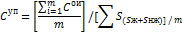 Наименование укрупненных показателей стоимости капитального ремонтаЭтажность многоквартирных домовЭтажность многоквартирных домовЭтажность многоквартирных домовЭтажность многоквартирных домовЭтажность многоквартирных домовЭтажность многоквартирных домовЭтажность многоквартирных домовЭтажность многоквартирных домовЭтажность многоквартирных домовЭтажность многоквартирных домовЭтажность многоквартирных домовЭтажность многоквартирных домовЭтажность многоквартирных домовЭтажность многоквартирных домовЭтажность многоквартирных домовЭтажность многоквартирных домовЭтажность многоквартирных домовНаименование укрупненных показателей стоимости капитального ремонта1234567891011121314151621123456789101112131415161718ФасадыФасадыФасадыФасадыФасадыФасадыФасадыФасадыФасадыФасадыФасадыФасадыФасадыФасадыФасадыФасадыФасадыФасадыНеоштукатуренный фасад274,49222,41163,14117,87102,3683,7870,8881,4965,3865,4459,9257,4554,1950,2242,1542,4943,49Оштукатуренный фасад771,96630,96524,19498,42381,06423,08477,73371,59385,95363,98Оштукатуренный фасад с декоративным лепным орнаментом1 036,13927,47783,14812,9Фасад с отделкой сайдингом2 484,62 172,342 313,212 019,62 060,811 923,93Фасад с отделкой фасадными вентилируемыми системами1 550,8967,0665,5660,023672,9745,91Кровли (крыши)Кровли (крыши)Кровли (крыши)Кровли (крыши)Кровли (крыши)Кровли (крыши)Кровли (крыши)Кровли (крыши)Кровли (крыши)Кровли (крыши)Кровли (крыши)Кровли (крыши)Кровли (крыши)Кровли (крыши)Кровли (крыши)Кровли (крыши)Кровли (крыши)Кровли (крыши)Плоские1 142,27866,6708,05545,75487,9404,8378,91293,63292,92285,25292,7282,29275,03289,24264,86287,99Скатные2 981,521 533,04999,5865,3655,04598,95495,19452,08356,57366,54Подвалы и техподпольяПодвалы и техподпольяПодвалы и техподпольяПодвалы и техподпольяПодвалы и техподпольяПодвалы и техподпольяПодвалы и техподпольяПодвалы и техподпольяПодвалы и техподпольяПодвалы и техподпольяПодвалы и техподпольяПодвалы и техподпольяПодвалы и техподпольяПодвалы и техподпольяПодвалы и техподпольяПодвалы и техподпольяПодвалы и техподпольяПодвалы и техподпольяПодвалы и техподполья740,8386,66265,73245,82186,62175,16147,88130,31106,99107,3999,07107,01102,2192,6397,0988,96Внутридомовые инженерные системыВнутридомовые инженерные системыВнутридомовые инженерные системыВнутридомовые инженерные системыВнутридомовые инженерные системыВнутридомовые инженерные системыВнутридомовые инженерные системыВнутридомовые инженерные системыВнутридомовые инженерные системыВнутридомовые инженерные системыВнутридомовые инженерные системыВнутридомовые инженерные системыВнутридомовые инженерные системыВнутридомовые инженерные системыВнутридомовые инженерные системыВнутридомовые инженерные системыВнутридомовые инженерные системыВнутридомовые инженерные системыХолодное водоснабжение460,63313,16229,21170,87165,54112,2786,89106,22120,17117,31150,64207,3150,69172,69184,13152,75172Горячее водоснабжение337,79227,22190,95150,88150,13100,1178,0599,19111,55111110,86109,8791,8884,5476,577789,49Канализация и водоотведение144,05170,31116,2598,47102,3394,0172,44131,41141,52116,94104,28101,2389,9485,1970,1972,7483,39Теплоснабжение381,42823,36550,61392,34394,96284,45211,54563,39620,83487,73429,03431,26348,4399,43341,76334,89328,1Газоснабжение45,8769,0365,3455,8270,452,8250,3355,4560,3647,03Электроснабжение175,84418,17301,93234,85215,26173,69143,42154,2133,34129,69104,55122,39111,08119,27102,3396,7698,73Вентиляция и кондиционированиеВентиляция и кондиционированиеВентиляция и кондиционированиеВентиляция и кондиционированиеВентиляция и кондиционированиеВентиляция и кондиционированиеВентиляция и кондиционированиеВентиляция и кондиционированиеВентиляция и кондиционированиеВентиляция и кондиционированиеВентиляция и кондиционированиеВентиляция и кондиционированиеВентиляция и кондиционированиеВентиляция и кондиционированиеВентиляция и кондиционированиеВентиляция и кондиционированиеВентиляция и кондиционированиеВентиляция и кондиционированиеВентиляция4,483,452,933,72,71,845,696,434,984,494,043,523,232,382,833,46ЛифтыЛифтыЛифтыЛифтыЛифтыЛифтыЛифтыЛифтыЛифтыЛифтыЛифтыЛифтыЛифтыЛифтыЛифтыЛифтыЛифтыЛифтыЛифты540,891 256,38826,55949,31733,11786,89837,041 171,27875,651 041,86909,78869,441 707,71ПрочееПрочееПрочееПрочееПрочееПрочееПрочееПрочееПрочееПрочееПрочееПрочееПрочееПрочееПрочееПрочееПрочееПрочееПрочие виды ремонтных работ172,46213,83228,85244,59263,73169,94151,62201,49152,54161,59148,36208,26118,87169,5949,39118,1916,3Наименование укрупненных показателей стоимости капитального ремонтаЭтажность многоквартирных домовЭтажность многоквартирных домовЭтажность многоквартирных домовЭтажность многоквартирных домовНаименование укрупненных показателей стоимости капитального ремонта234512345ФасадыФасадыФасадыФасадыФасадыНеоштукатуренный фасад2 636,642 245,132 041,891 618,13Оштукатуренный фасад2 172,822 051,14Фасад с отделкой сайдингом2 304,311 613Кровли (крыши)Кровли (крыши)Кровли (крыши)Кровли (крыши)Кровли (крыши)Плоские1 203,05815,94537,48Скатные1 530,031 016,9836,46634,48Подвалы и техподпольяПодвалы и техподпольяПодвалы и техподпольяПодвалы и техподпольяПодвалы и техподпольяПодвалы и техподполья386,45261,8236,89181,1Внутридомовые инженерные системыВнутридомовые инженерные системыВнутридомовые инженерные системыВнутридомовые инженерные системыВнутридомовые инженерные системыХолодное водоснабжение306,05224,32189,29156,25Горячее водоснабжение235,13180,89168,79142,88Канализация и водоотведение167,45114,06109,1397,95Теплоснабжение810,97524,7436,98372,03Газоснабжение69,7563,6767,7966,68Электроснабжение387,73321,83248219,85Вентиляция и кондиционированиеВентиляция и кондиционированиеВентиляция и кондиционированиеВентиляция и кондиционированиеВентиляция и кондиционированиеВентиляция4,573,393,623,48ЛифтыЛифтыЛифтыЛифтыЛифтыРемонт и замена лифтового оборудования с его модернизацией2 305,04ПрочееПрочееПрочееПрочееПрочееПрочие виды ремонтных работ209,36255,66287,78316,22Наименование укрупненных показателей стоимости капитального ремонтаЭтажность многоквартирных домовЭтажность многоквартирных домовЭтажность многоквартирных домовЭтажность многоквартирных домовЭтажность многоквартирных домовЭтажность многоквартирных домовЭтажность многоквартирных домовЭтажность многоквартирных домовЭтажность многоквартирных домовНаименование укрупненных показателей стоимости капитального ремонта67910111214161712345678910ФасадыФасадыФасадыФасадыФасадыФасадыФасадыФасадыФасадыФасадыНеоштукатуренный фасад222,75204,32191,1195,79155,45183,42181,84160,54161,38Оштукатуренный фасад508,22Фасад с отделкой вентелируемыми фасадными системами207,89Кровли (крыши)Кровли (крыши)Кровли (крыши)Кровли (крыши)Кровли (крыши)Кровли (крыши)Кровли (крыши)Кровли (крыши)Кровли (крыши)Кровли (крыши)Плоские519,54427,73283,32284,23258,71279,27269,04255,21246,62Скатные544,62342,61Подвалы и техподпольяПодвалы и техподпольяПодвалы и техподпольяПодвалы и техподпольяПодвалы и техподпольяПодвалы и техподпольяПодвалы и техподпольяПодвалы и техподпольяПодвалы и техподпольяПодвалы и техподпольяПодвалы и техподполья174,72156,26103,11104,2493,3599,6292,7786,0683,14Внутридомовые инженерные системыВнутридомовые инженерные системыВнутридомовые инженерные системыВнутридомовые инженерные системыВнутридомовые инженерные системыВнутридомовые инженерные системыВнутридомовые инженерные системыВнутридомовые инженерные системыВнутридомовые инженерные системыВнутридомовые инженерные системыХолодное водоснабжение141,87102,87126,79142,47258,07208,79245,82165,83171,34Горячее водоснабжение125,5693,6119,5135,36122,41138,43113,6781,3484,22Канализация и водоотведение115,1986,61154,95142,77111,22131,57113,9476,5276,41Теплоснабжение368,47252,74662,67603,25520,79549,1563,54359,15362,42Газоснабжение70,4152,2262,3495,41061,5174,6500Электроснабжение205,54161,48148,91156,21100,92123,16139,7797,6491,18Вентиляция и кондиционированиеВентиляция и кондиционированиеВентиляция и кондиционированиеВентиляция и кондиционированиеВентиляция и кондиционированиеВентиляция и кондиционированиеВентиляция и кондиционированиеВентиляция и кондиционированиеВентиляция и кондиционированиеВентиляция и кондиционированиеВентиляция3,832,467,126,455,045,894,763,063,03ЛифтыЛифтыЛифтыЛифтыЛифтыЛифтыЛифтыЛифтыЛифтыЛифтыРемонт и замена лифтового оборудования с его модернизацией1 188,65820,75881,69992,681 320,391 354,51866,281 302,31ПрочееПрочееПрочееПрочееПрочееПрочееПрочееПрочееПрочееПрочееПрочие виды ремонтных работ292,62203,54188,63221,27243,93238,71233,96263,21281,79Наименование укрупненных показателей стоимости капитального ремонтаЭтажность многоквартирных домовЭтажность многоквартирных домовЭтажность многоквартирных домовЭтажность многоквартирных домовНаименование укрупненных показателей стоимости капитального ремонта234512345ФасадыФасадыФасадыФасадыФасадыНеоштукатуренный фасад2 622,022 226,412 295,761 702,82Оштукатуренный фасад2 637,71 789,11Кровли (крыши)Кровли (крыши)Кровли (крыши)Кровли (крыши)Кровли (крыши)Плоские1 188,13957,77547,97Скатные1 536,72966,9907,42672,46Подвалы и техподпольяПодвалы и техподпольяПодвалы и техподпольяПодвалы и техподпольяПодвалы и техподпольяПодвалы и техподполья383,7263,19258,73191,06Внутридомовые инженерные системыВнутридомовые инженерные системыВнутридомовые инженерные системыВнутридомовые инженерные системыВнутридомовые инженерные системыХолодное водоснабжение284,64251,24106,19163,11Горячее водоснабжение228,67207,3996,64149,1Канализация и водоотведение158,19127,4369,39103,25Теплоснабжение731,75596,93237,63387,51Газоснабжение68,4972,9122,8267,66Электроснабжение332,58284,01199,72248,7Вентиляция и кондиционированиеВентиляция и кондиционированиеВентиляция и кондиционированиеВентиляция и кондиционированиеВентиляция и кондиционированиеВентиляция4,424,041,173,59ЛифтыЛифтыЛифтыЛифтыЛифтыРемонт и замена лифтового оборудования с его модернизациейПрочееПрочееПрочееПрочееПрочееПрочие виды ремонтных работ169,47249,59112,68306,99Наименование укрупненных показателей стоимости капитального ремонтаЭтажность многоквартирных домовЭтажность многоквартирных домовЭтажность многоквартирных домовЭтажность многоквартирных домовЭтажность многоквартирных домовЭтажность многоквартирных домовЭтажность многоквартирных домовЭтажность многоквартирных домовЭтажность многоквартирных домовЭтажность многоквартирных домовНаименование укрупненных показателей стоимости капитального ремонта789101112131415161234567891011ФасадыФасадыФасадыФасадыФасадыФасадыФасадыФасадыФасадыФасадыФасадыНеоштукатуренный фасад54,751,2750,0744,03Фасад с отделкой сайдингом767,78Кровли (крыши)Кровли (крыши)Кровли (крыши)Кровли (крыши)Кровли (крыши)Кровли (крыши)Кровли (крыши)Кровли (крыши)Кровли (крыши)Кровли (крыши)Кровли (крыши)Плоская422,62297,19291,18426,42259,1Скатная387,95Подвалы и техподпольяПодвалы и техподпольяПодвалы и техподпольяПодвалы и техподпольяПодвалы и техподпольяПодвалы и техподпольяПодвалы и техподпольяПодвалы и техподпольяПодвалы и техподпольяПодвалы и техподпольяПодвалы и техподпольяПодвалы и техподполья155,270,838,9739,3755,7587,48Внутридомовые инженерные системыВнутридомовые инженерные системыВнутридомовые инженерные системыВнутридомовые инженерные системыВнутридомовые инженерные системыВнутридомовые инженерные системыВнутридомовые инженерные системыВнутридомовые инженерные системыВнутридомовые инженерные системыВнутридомовые инженерные системыВнутридомовые инженерные системыХолодное водоснабжение124,47260,31119,32299,66176,67210,94Горячее водоснабжение103,85179,49108,08141,5175,9999,62Канализация и водоотведение85,1938,76131,98129,0887,4492,79Теплоснабжение316,27527,35611,3604,72900,15453,07Газоснабжение50,9217,96Электроснабжение134,55100,05110,5117,31130,75108,03Вентиляция и кондиционированиеВентиляция и кондиционированиеВентиляция и кондиционированиеВентиляция и кондиционированиеВентиляция и кондиционированиеВентиляция и кондиционированиеВентиляция и кондиционированиеВентиляция и кондиционированиеВентиляция и кондиционированиеВентиляция и кондиционированиеВентиляция и кондиционированиеВентиляция2,693,146,075,882,113,95ЛифтыЛифтыЛифтыЛифтыЛифтыЛифтыЛифтыЛифтыЛифтыЛифтыЛифтыРемонт и замена лифтового оборудования с его модернизацией789,72580,34728,081 157,421 302,54943,97ПрочееПрочееПрочееПрочееПрочееПрочееПрочееПрочееПрочееПрочееПрочееПрочие виды ремонтных работ174,39104,6886,03310,76114,44134,65Наименование укрупненных показателей стоимости капитального ремонтаЭтажность многоквартирных домовЭтажность многоквартирных домовНаименование укрупненных показателей стоимости капитального ремонта12123ФасадыФасадыФасадыНеоштукатуренный фасад250,84231,29Оштукатуренный фасад939,03697,26Кровли (крыши)Кровли (крыши)Кровли (крыши)Скатные3 045,71 540Подвалы и техподпольяПодвалы и техподпольяПодвалы и техподпольяПодвалы и техподполья763,19390,96Внутридомовые инженерные системыВнутридомовые инженерные системыВнутридомовые инженерные системыХолодное водоснабжение619,37342,63Горячее водоснабжение374,69239Канализация и водоотведение132,03190,62Теплоснабжение410,3889,05Газоснабжение87,8268,67Электроснабжение206,51508,06Вентиляция и кондиционированиеВентиляция и кондиционированиеВентиляция и кондиционированиеВентиляция4,35ПрочееПрочееПрочееПрочие виды ремонтных работ287,99246,07Наименование муниципального образованияУкрупненные показатели стоимости капитального ремонта объектов общего имущества в многоквартирном доме,в рублях с учетом НДСУкрупненные показатели стоимости капитального ремонта объектов общего имущества в многоквартирном доме,в рублях с учетом НДСУкрупненные показатели стоимости капитального ремонта объектов общего имущества в многоквартирном доме,в рублях с учетом НДСУкрупненные показатели стоимости капитального ремонта объектов общего имущества в многоквартирном доме,в рублях с учетом НДСУкрупненные показатели стоимости капитального ремонта объектов общего имущества в многоквартирном доме,в рублях с учетом НДСУкрупненные показатели стоимости капитального ремонта объектов общего имущества в многоквартирном доме,в рублях с учетом НДСУкрупненные показатели стоимости капитального ремонта объектов общего имущества в многоквартирном доме,в рублях с учетом НДСУкрупненные показатели стоимости капитального ремонта объектов общего имущества в многоквартирном доме,в рублях с учетом НДСУкрупненные показатели стоимости капитального ремонта объектов общего имущества в многоквартирном доме,в рублях с учетом НДСУкрупненные показатели стоимости капитального ремонта объектов общего имущества в многоквартирном доме,в рублях с учетом НДСУкрупненные показатели стоимости капитального ремонта объектов общего имущества в многоквартирном доме,в рублях с учетом НДСУкрупненные показатели стоимости капитального ремонта объектов общего имущества в многоквартирном доме,в рублях с учетом НДСНаименование муниципального образованияФасадКровляСистема холодного водоснабженияСистема горячего водоснабженияСистема канализации и водоотведенияСистема отопленияСистема газоснабженияСистема электроснабженияЛифтыПрочие виды ремонтных работ *ПодвалВентиляция12345678910111213г. Омск161,38246,62171,3484,2276,41362,42-91,181302,31281,7983,143,03Адрес домаОбщая площадь дома,кв.м.Sпл жилых помещений, кв.м.Sпл нежилых помещений, кв.м.Sпл (Sж  + Sнж),кв.м.12345Б.Хмельницкого, 388607,57180,80-7180,80Лукашевича, 14/18581,87053,3587,57140,85Среднеарифметическая площадь жилых и нежилых помещенийСреднеарифметическая площадь жилых и нежилых помещенийСреднеарифметическая площадь жилых и нежилых помещенийСреднеарифметическая площадь жилых и нежилых помещений7160,83Объект общего имуществаРасчетОценочная стоимость капитального ремонта, в том числе НДС, руб.123Фасад7180,80 кв.м. х 161,38 руб.1 158 837,50Кровля7180,80 кв.м. х 246,62 руб.1 770 928,90Система холодного водоснабжения7180,80 кв.м. х 171,34 руб.1 230 358,27Система горячего водоснабжения7180,80 кв.м. х 84,22 руб.604 766,98Система канализации и водоотведения7180,80 кв.м. х 76,41 руб.548 684,93Система отопления7180,80 кв.м. х 362,42 руб.2 602 465,57Система газоснабжения--Система электроснабжения7180,80 кв.м. х 91,18 руб.654 745,34Лифты7180,80 кв.м. х 1302,31 руб.9 351 627,65Подвал7180,80 кв.м. х 83,14 руб.597 011,71Вентиляция7180,80 кв.м. х 3,03 руб.21 757,82Прочие виды ремонтных работ7180,80 кв.м. х 281,79 руб.2 023 477,63Итого:20 564 662,30Объект общего имуществаРасчетОценочная стоимость капитального ремонта, в том числе НДС, руб.123Фасад7140,85 кв.м. х 161,38 руб.1 152 390,38Кровля7140,85 кв.м. х 246,62 руб.1 761 076,43Система холодного водоснабжения7140,85 кв.м. х 171,34 руб.1 223 513,24Система горячего водоснабжения7140,85 кв.м. х 84,22 руб.601 402,39Система канализации и водоотведения7140,85 кв.м. х 76,41 руб.545 632,35Система отопления7140,85 кв.м. х 362,42 руб.2 587 986,85Система газоснабжения--Система электроснабжения7140,85 кв.м. х 91,18 руб.651 102,70Лифты7140,85 кв.м. х 1302,31 руб.9 299 600,36Подвал7140,85 кв.м. х 83,14 руб.593 690,27Вентиляция7140,85 кв.м. х 3,03 руб.21 636,77Прочие виды ремонтных работ7140,85 кв.м. х 281,79 руб.2 012 220,12Итого:20 450 251,86№ п/пАдминистративный округ города / муниципальный район областиНаименование управляющей компании, ТСЖАдрес  многоквартирного домаНомер дома, корпусаСерия домаГод ввода в эксплуатациюОбщая площадь дома, кв.м.Площадь помещений дома, кв.м.Площадь помещений дома, кв.м.Материал ограждающих конструкций стенКоличество этажейКоличество подъездовКоличество квартирВид отделки фасадаКоличество ж/б козырьков над входамиКоличество балконов/ лоджийКоличество балконов/ лоджийКухонные плитыКухонные плитыНаличие лифтов грузоподъемностьюНаличие лифтов грузоподъемностьюНаличие лифтов грузоподъемностьюКровляКровляВнутридомовые инженерные системыВнутридомовые инженерные системыВнутридомовые инженерные системыВнутридомовые инженерные системыВнутридомовые инженерные системыВнутридомовые инженерные системыНаличие мусоропровода, шт. / п.м.Наличие подвала / техподполья/ цокольного этажаНаличие лепных архитектурных деталей на фасадеНаличие лепных архитектурных деталей на фасадеНаличие русских печей,  шт.Наличие подземных гаражей Наличие котельных в чердачных помещенияхПоследний год капитального ремонта№ п/пАдминистративный округ города / муниципальный район областиНаименование управляющей компании, ТСЖАдрес  многоквартирного домаНомер дома, корпусаСерия домаГод ввода в эксплуатациюОбщая площадь дома, кв.м.Площадь помещений дома, кв.м.Площадь помещений дома, кв.м.Материал ограждающих конструкций стенКоличество этажейКоличество подъездовКоличество квартирВид отделки фасадаКоличество ж/б козырьков над входамибалконовлоджийгазовыеэлектроплиты400 кг.630 кг1000 кг и вышеКровляКровляВнутридомовые инженерные системыВнутридомовые инженерные системыВнутридомовые инженерные системыВнутридомовые инженерные системыВнутридомовые инженерные системыВнутридомовые инженерные системыНаличие мусоропровода, шт. / п.м.Наличие подвала / техподполья/ цокольного этажаНаличие лепных архитектурных деталей на фасадеНаличие лепных архитектурных деталей на фасадеНаличие русских печей,  шт.Наличие подземных гаражей Наличие котельных в чердачных помещенияхПоследний год капитального ремонта№ п/пАдминистративный округ города / муниципальный район областиНаименование управляющей компании, ТСЖАдрес  многоквартирного домаНомер дома, корпусаСерия домаГод ввода в эксплуатациюОбщая площадь дома, кв.м.жилыхнежилыхМатериал ограждающих конструкций стенКоличество этажейКоличество подъездовКоличество квартирВид отделки фасадаКоличество ж/б козырьков над входамибалконовлоджийгазовыеэлектроплиты400 кг.630 кг1000 кг и вышеТип/ материалПлощадь, кв.м.Центральное холодное водоснабжениеЦентральное горячее водоснабжениеЦентральное теплоснабжениеЦентральное водоотведение (канализация)Центральное газоснабжение, в том числе от газгольдеровГазобалоныНаличие мусоропровода, шт. / п.м.Наличие подвала / техподполья/ цокольного этажаштучныхпогонныхНаличие русских печей,  шт.Наличие подземных гаражей Наличие котельных в чердачных помещенияхПоследний год капитального ремонта12345678910111213141516171819202122232425262728293031323334353637383912Номер графыНаименованиеПорядок заполнения123Графа 1Порядковый номерУказывается номер по порядкуГрафа 2Административный округ города / муниципальный район областиУказывается наименование административного округа города, либо наименование муниципального района области субъекта Российской ФедерацииГрафа 3Наименование управляющей компании, ТСЖ и др.Указывается полное наименование управляющей компании, либо товарищества собственников помещений (ТСЖ), либо кондоминиума, либо другая форма управленияГрафа 4Адрес многоквартирного домаУказывается полное наименование улицыГрафа 5Номер дома, корпуса Указывается номер дома и корпусаГрафа 6Серия домаУказывается серия дома (например серия 335)Графа 7Год ввода дома в эксплуатациюУказывается год ввода дома в эксплуатациюГрафа 8Общая площадь домаУказывается общая площадь дома в квадратных метрахГрафа 9Площадь жилых помещений домаУказывается суммарная площадь всех квартир в квадратных метрах (без учета балконов и лоджий)Графа 10Площадь нежилых помещений домаУказывается суммарная площадь, занимаемая организационными структурами (магазины, почтовые отделения, отделениями полиции, салонами и др)Графа 11Материал ограждающих конструкций стен Указывается материал (тип) стен многоквартирного дома (кирпичный, крупноблочный, крупнопанельный, монолитный, деревянный, смешанные конструкции)Графа 12Количество этажейУказывается количество этажей в домеГрафа 13Количество подъездовУказывается количество подъездов в домеГрафа 14Количество квартирУказывается количество квартир в домеГрафа 15Вид отделки фасада  Нет штукатурки, штукатурка, сайдинг с утеплением, вентилируемые системыГрафа 16Количество ж/б козырьков над входамиУказывается количество штук железобетонных козырьков над входами в подъезд (козырьки из др. видом материала не указываются)Графы 17 - 18Количество балконов/ лоджий Указывается количество балконных плит (лоджий), в штукахГрафы 19 и 20Кухонные плиты В соответствующей графе прописывается «Да», при наличии газовых или электроплитГрафы 21 - 23Наличие лифтов грузоподъемностью  В соответствующей графе прописывается цифра количества лифтов в соответствии с грузоподъемностьюГрафа 24Кровля, тип Указывается тип кровли (плоская, вальмовая, мансарда, комбинированная)Графа 25Кровля, площадь Указывается площадь кровли в горизонтальной проекции в квадратных метрахГрафы 26 - 31Внутридомовые инженерные системыВ соответствующих графах прописывается «да» или «нет» в зависимости от наличия той или иной системы Графа 32Наличие мусоропровода Указывается «Да», если есть мусоропроводы, либо (0)Графа 33Наличие подвала / техподполья Указывается «подвал», либо «техподполье» либо «цокольный этаж», в зависимости от наличия того или другогоГрафы 34 - 35Наличие лепных архитектурных деталей на фасаде При наличии на фасаде лепных архитектурных деталей в графе указывается «Да»Графа 36Наличие печей  При наличии отопления от печей в графе указывается «Да»Графа 37Наличие подземных гаражей  При наличии в доме подземной гараж-стоянки для машин в графе указывается «Да»Графа 38Наличие котельных Если в доме в подвальном помещении или в чердачном помещении установлена газовая котельная в графе указать «чердачная (либо подвальная) котельная». Если газовый котел стоит в каждой квартире указать «газовые миникотлы»Графа 39Последний год капитального ремонта Указать год проведения последнего капитального ремонта (если таковой был) и указать конструктив, подвергшийся капитальному ремонту, например: 2008, кровля